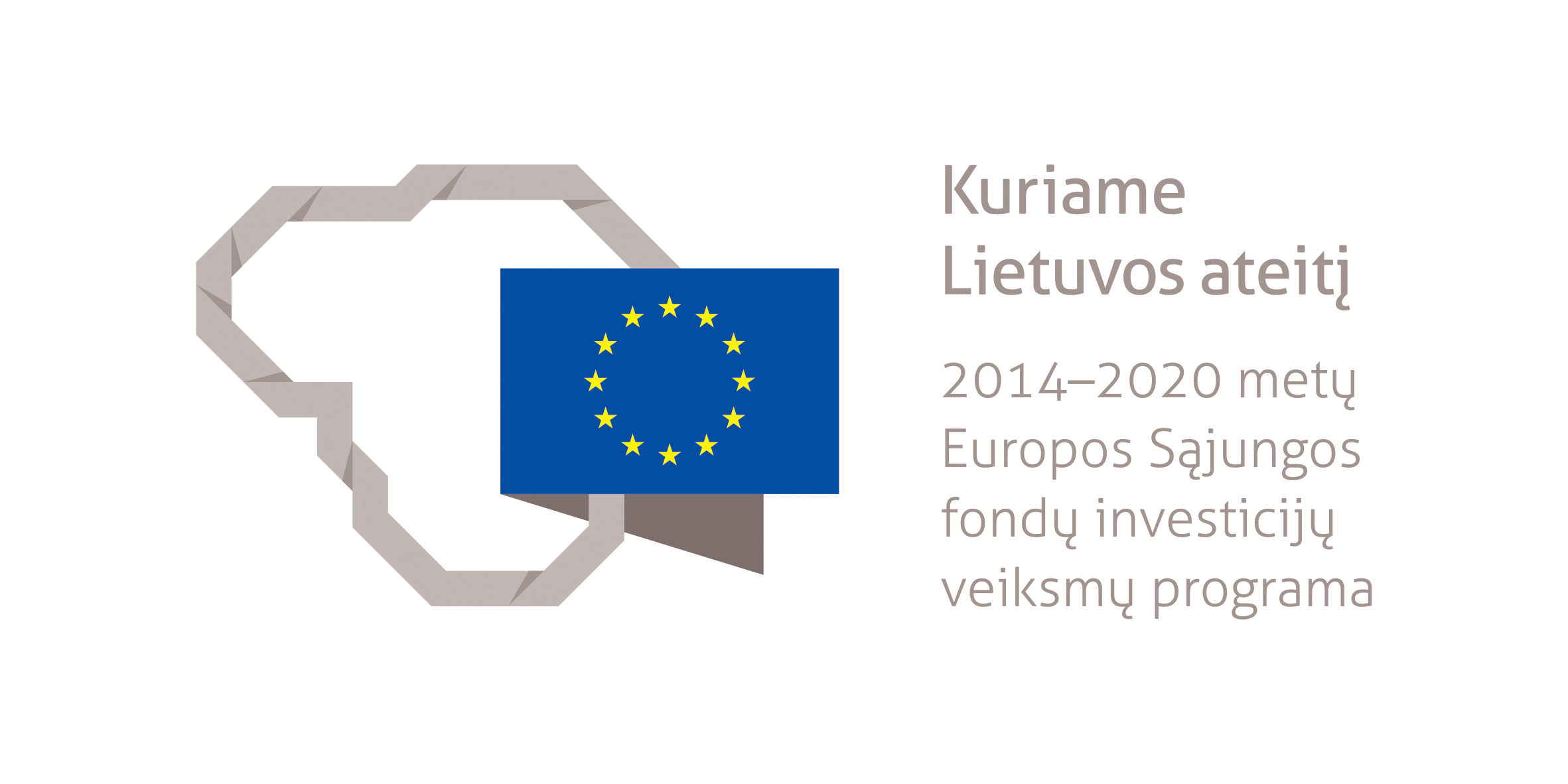 EKSPEDITORIAUS MODULINĖ PROFESINIO MOKYMO PROGRAMA________________________(Programos pavadinimas)Programos valstybinis kodas ir apimtis mokymosi kreditais:P43104109 – programos, skirtos pirminiam profesiniam mokymui, 60 mokymosi kreditųT43104112 – programa, skirta tęstiniam profesiniam mokymui, 50 mokymosi kreditųKvalifikacijos pavadinimas – ekspeditoriusKvalifikacijos lygis pagal Lietuvos kvalifikacijų sandarą (LTKS) – IVMinimalus reikalaujamas išsilavinimas kvalifikacijai įgyti:P43104109, T43104112 – vidurinis išsilavinimasReikalavimai profesinei patirčiai (jei taikomi) – nėraPrograma parengta įgyvendinant iš Europos Sąjungos struktūrinių fondų lėšų bendrai finansuojamą projektą „Lietuvos kvalifikacijų sistemos plėtra (I etapas)“ (projekto Nr. 09.4.1-ESFA-V-734-01-0001).1. PROGRAMOS APIBŪDINIMASProgramos paskirtis. Ekspeditoriaus modulinė profesinio mokymo programa skirta kvalifikuotam ekspeditoriui parengti, kuris gebėtų savarankiškai atlikti bendruosius ekspeditoriaus darbus, parinkti krovinį ir transporto priemones, planuoti vežimo maršrutą ir stebėti.Būsimo darbo specifika. Įgiję ekspeditoriaus kvalifikaciją galės dirbti transporto, logistikos įmonių ar gamybos, prekybos įmonių ekspedijavimo, pirkimo, užsakymo, eksporto ir importo, ūkio, transporto padaliniuose.Dirbama patalpoje, naudojantis kompiuterine ir specialia programine įranga; galima konfliktinių situacijų rizika.Ekspeditorius savo veikloje vadovaujasi darbuotojų saugos ir sveikatos reikalavimais. Jis dirba savarankiškai, vykdo jam pavestas užduotis, prižiūri jam pavaldžių, žemesnės kvalifikacijos darbuotojų veiklą, skiria jiems užduotis.2. PROGRAMOS PARAMETRAI* Šie moduliai vykdant tęstinį profesinį mokymą neįgyvendinami, o darbuotojų saugos ir sveikatos bei saugaus elgesio ekstremaliose situacijose mokymas integruojamas į kvalifikaciją sudarančioms kompetencijoms įgyti skirtus modulius.3. REKOMENDUOJAMA MODULIŲ SEKA* Šie moduliai vykdant tęstinį profesinį mokymą neįgyvendinami, o darbuotojų saugos ir sveikatos bei saugaus elgesio ekstremaliose situacijose mokymas integruojamas į kvalifikaciją sudarančioms kompetencijoms įgyti skirtus modulius.4. REKOMENDACIJOS DĖL PROFESINEI VEIKLAI REIKALINGŲ BENDRŲJŲ KOMPETENCIJŲ UGDYMO5. PROGRAMOS STRUKTŪRA, VYKDANT PIRMINĮ IR TĘSTINĮ PROFESINĮ MOKYMĄPastabosVykdant tęstinį profesinį mokymą asmens ankstesnio mokymosi pasiekimai įskaitomi švietimo ir mokslo ministro nustatyta tvarka.Tęstinio profesinio mokymo programos modulius gali vesti mokytojai, įgiję andragogikos žinių ir turintys tai pagrindžiantį dokumentą arba turintys neformaliojo suaugusiųjų švietimo patirties.Saugaus elgesio ekstremaliose situacijose modulį vedantis mokytojas turi būti baigęs civilinės saugos mokymus pagal Priešgaisrinės apsaugos ir gelbėjimo departamento direktoriaus patvirtintą mokymo programą ir turėti tai pagrindžiantį dokumentą.Tęstinio profesinio mokymo programose darbuotojų saugos ir sveikatos mokymas integruojamas į kvalifikaciją sudarančioms kompetencijoms įgyti skirtus modulius. Darbuotojų saugos ir sveikatos mokoma pagal Mokinių, besimokančių pagal pagrindinio profesinio mokymo programas, darbuotojų saugos ir sveikatos programos aprašą, patvirtintą Lietuvos Respublikos švietimo ir mokslo ministro 2005 m. rugsėjo 28 d. įsakymu Nr. ISAK-1953 „Dėl Mokinių, besimokančių pagal pagrindinio profesinio mokymo programas, darbuotojų saugos ir sveikatos programos aprašo patvirtinimo“. Darbuotojų saugos ir sveikatos mokymą vedantis mokytojas turi būti baigęs darbuotojų saugos ir sveikatos mokymus ir turėti tai pagrindžiantį dokumentą.Tęstinio profesinio mokymo programose saugaus elgesio ekstremaliose situacijose mokymas integruojamas pagal poreikį į kvalifikaciją sudarančioms kompetencijoms įgyti skirtus modulius.6. PROGRAMOS MODULIŲ APRAŠAI6.1. ĮVADINIS MODULISModulio pavadinimas – „Įvadas į profesiją“6.2. KVALIFIKACIJĄ SUDARANČIOMS KOMPETENCIJOMS ĮGYTI SKIRTI MODULIAI6.2.1. Privalomieji moduliaiModulio pavadinimas – „Bendrieji ekspeditoriaus darbai“Modulio pavadinimas – „Transporto priemonės ir krovinio parinkimas“Modulio pavadinimas – „Vežimo maršruto planavimas ir stebėsena“6.3. PASIRENKAMIEJI MODULIAIModulio pavadinimas – „Asmeninio pardavimo technikos taikymas“Modulio pavadinimas – „Verslo modeliavimas ir organizavimas“Modulio pavadinimas – „Krovinių vežimo geležinkelio transportu organizavimas“Modulio pavadinimas – „Profesinės užsienio kalbos vartojimas“6.4. BAIGIAMASIS MODULISModulio pavadinimas – „Įvadas į darbo rinką“ Valstybinis kodasModulio pavadinimasLTKS lygisApimtis mokymosi kreditaisKompetencijosKompetencijų pasiekimą iliustruojantys mokymosi rezultataiĮvadinis modulis (iš viso 1 mokymosi kreditas)*Įvadinis modulis (iš viso 1 mokymosi kreditas)*Įvadinis modulis (iš viso 1 mokymosi kreditas)*Įvadinis modulis (iš viso 1 mokymosi kreditas)*Įvadinis modulis (iš viso 1 mokymosi kreditas)*Įvadinis modulis (iš viso 1 mokymosi kreditas)*4000005Įvadas į profesijąIV1Pažinti profesiją.Išmanyti ekspeditoriaus profesiją ir jos teikiamas galimybes darbo rinkoje.Suprasti ekspeditoriaus profesinę veiklą, veiklos procesus, funkcijas ir uždavinius.Demonstruoti jau turimus, neformaliuoju ir (arba) savaiminiu būdu įgytus ekspeditoriaus kvalifikacijai būdingus gebėjimus.Bendrieji moduliai (iš viso 4 mokymosi kreditai)*Bendrieji moduliai (iš viso 4 mokymosi kreditai)*Bendrieji moduliai (iš viso 4 mokymosi kreditai)*Bendrieji moduliai (iš viso 4 mokymosi kreditai)*Bendrieji moduliai (iš viso 4 mokymosi kreditai)*Bendrieji moduliai (iš viso 4 mokymosi kreditai)*4102201Saugus elgesys ekstremaliose situacijoseIV1Saugiai elgtis ekstremaliose situacijose.Išmanyti ekstremalių situacijų tipus, galimus pavojus.Išmanyti saugaus elgesio ekstremaliose situacijose reikalavimus ir instrukcijas, garsinius civilinės saugos signalus.4102105Sąmoningas fizinio aktyvumo reguliavimasIV1Reguliuoti fizinį aktyvumą.Išmanyti fizinio aktyvumo formas.Demonstruoti asmeninį fizinį aktyvumą.Taikyti fizinio aktyvumo formas, atsižvelgiant į darbo specifiką.4102203Darbuotojų sauga ir sveikataIV2Tausoti sveikatą ir saugiai dirbti.Išmanyti darbuotojų saugos ir sveikatos reikalavimus, keliamus darbo vietai.Kvalifikaciją sudarančioms kompetencijoms įgyti skirti moduliai (iš viso 45 mokymosi kreditai)Kvalifikaciją sudarančioms kompetencijoms įgyti skirti moduliai (iš viso 45 mokymosi kreditai)Kvalifikaciją sudarančioms kompetencijoms įgyti skirti moduliai (iš viso 45 mokymosi kreditai)Kvalifikaciją sudarančioms kompetencijoms įgyti skirti moduliai (iš viso 45 mokymosi kreditai)Kvalifikaciją sudarančioms kompetencijoms įgyti skirti moduliai (iš viso 45 mokymosi kreditai)Kvalifikaciją sudarančioms kompetencijoms įgyti skirti moduliai (iš viso 45 mokymosi kreditai)Privalomieji (iš viso 45 mokymosi kreditai)Privalomieji (iš viso 45 mokymosi kreditai)Privalomieji (iš viso 45 mokymosi kreditai)Privalomieji (iš viso 45 mokymosi kreditai)Privalomieji (iš viso 45 mokymosi kreditai)Privalomieji (iš viso 45 mokymosi kreditai)410410005Bendrieji ekspeditoriaus darbaiIV15Priimti įmonės klientų užsakymus.Apibūdinti logistikos įmonių veiklos pagrindinius principus.Apžvelgti logistikos įmonės klientus, darbo su klientais pagrindus.Paaiškinti logistikos įmonių paslaugų pardavimą.Taikyti pagrindinius profesinės etikos principus ekspeditoriaus veikloje.Priimti ir įforminti užsakymus.410410005Bendrieji ekspeditoriaus darbaiIV15Rengti krovinių vežimo dokumentaciją.Apibrėžti greitai gendančių prekių vežimo sąlygas.Apibūdinti laikino įvežimo (išvežimo) procedūras.Organizuoti krovinio gabenimą.Parengti dokumentus krovinio, transporto priemonės bei vairuotojo draudimui.Užpildyti krovinių vežimo dokumentaciją.410410006Transporto priemonės ir krovinio parinkimasIV15Įvertinti krovinį ir jo gabenimo specifiką.Klasifikuoti krovinius.Atpažinti krovinių ženklinimą.Supakuoti ir pasverti krovinių siuntas.Suplanuoti transporto priemonės pakrovimą, laikantis krovinių saugos ir tvirtinimo taisyklių.Išskirti sustambintų krovinių vienetų privalumus bei jų paruošimo būdus.Naudotis krovinių valdymo programa organizuojant krovinių pervežimą.410410006Transporto priemonės ir krovinio parinkimasIV15Organizuoti pavojingųjų, greitai gendančių ir didžiagabaričių krovinių gabenimą.Apibūdinti Europos šalių sutartį dėl Tarptautinio pavojingųjų krovinių vežimo kelių transportu (ADR).Apibūdinti pavojingų krovinių klases.Parinkti transporto priemonę pavojingų krovinių gabenimui.Parinkti transporto priemonę greitai gendančių maisto produktų gabenimui.Parinkti transporto priemonę didelių gabaritų ir sunkiasvorių krovinių gabenimui.410410006Transporto priemonės ir krovinio parinkimasIV15Parinkti vežėją ir transportą kroviniams gabenti šalyje ir tarptautiniais maršrutais.Apibūdinti transporto sistemą ir jos sudėtines dalis.Paaiškinti krovinių vežimo technologiją.Apibūdinti unimodalinius, multimodalinius, intermodalinius vežimus.Parinkti vežėją kroviniams gabenti šalyje ir tarptautiniais maršrutais.Parinkti transporto rūšį kroviniams vežti.Parinkti transporto priemonę kroviniams gabenti šalyje ir tarptautiniais maršrutais.410410007Vežimo maršruto planavimas ir stebėsenaIV15Nustatyti optimalų krovinių gabenimo maršrutą.Apibūdinti krovinių gabenimo teisinį reglamentavimą.Paaiškinti ekspedijavimo sutarčių sudarymo ir vykdymo sąlygas.Parinkti transporto priemonę ir optimalų krovinių gabenimo maršrutą.Apskaičiuoti bendrą krovinio gabenimo laiką, kuro sąnaudas ir maršruto pelną.Sudaryti ekspedicinį užsakymą bei vežimo sutartį.410410007Vežimo maršruto planavimas ir stebėsenaIV15Parengti dokumentus muitinės tarpininkui.Apibūdinti pagrindines muitinės funkcijas.Apibūdinti prekių gabenimo procedūras.Apibūdinti muitinio tranzito procedūras.Apibūdinti laikino įvežimo (išvežimo) procedūras.Apibūdinti laikino įvežimo (išvežimo) perdirbimo ir muitinio sandėliavimo procedūras.Pateikti krovinį muitiniam patikrinimui.Užpildyti deklaraciją.410410007Vežimo maršruto planavimas ir stebėsenaIV15Stebėti krovinio gabenimą.Apibūdinti teisės aktus, reglamentuojančius vairuotojų darbo ir poilsio režimą.Apibūdinti vairuotojo darbo ir poilsio laiko pagrindinius AETR nuostatų reikalavimus.Paaiškinti „INCOTERMS 2010“sąlygas.Teikti informaciją apie krovinio gabenimą naudojant ryšio ir biuro techniką.Teikti informaciją apie krovinio gabenimą naudojant informacinę sistemą.Pasirenkamieji moduliai (iš viso 5 mokymosi kreditai)*Pasirenkamieji moduliai (iš viso 5 mokymosi kreditai)*Pasirenkamieji moduliai (iš viso 5 mokymosi kreditai)*Pasirenkamieji moduliai (iš viso 5 mokymosi kreditai)*Pasirenkamieji moduliai (iš viso 5 mokymosi kreditai)*Pasirenkamieji moduliai (iš viso 5 mokymosi kreditai)*410410008Asmeninio pardavimo technikos taikymasIV5Nustatyti klientų poreikius.Paaiškinti potencialių klientų paieškos ir kontakto užmezgimo būdus.Parengti klientų poreikių nustatymo anketą.410410008Asmeninio pardavimo technikos taikymasIV5Taikyti asmeninio pardavimo techniką.Paaiškinti prieštaravimų įveikimo esmę.Paaiškinti sandorio pabaigos būdus.Apžvelgti klientų aptarnavimą po pardavimo.Pristatyti paslaugas.410410009Verslo modeliavimas ir organizavimasIV5Planuoti įmonės darbo procesus.Tvarkyti įmonės darbuotojų dokumentaciją.Bendrauti su verslo partneriais, tiekėjais, įmonės darbuotojais.410410009Verslo modeliavimas ir organizavimasIV5Organizuoti ir vykdyti įmonės darbo procesus.Organizuoti ir vykdyti ūkinių operacijų apskaitos procesus.Vykdyti darbuotojų darbo laiko ir užmokesčio apskaitą.Sudaryti prekių ar paslaugų pirkimo sutartis su partneriais iš Lietuvos ir užsienio.Sudaryti paslaugų rinkinį klientui, įvertinus jo poreikius.Organizuoti prekių ar paslaugų pardavimo procesą.Reklamuoti įmonę, jos prekes ar paslaugas.Įvertinti įmonės veiklos pokyčius.4104168Krovinių vežimo geležinkelio transportu organizavimasIV5Įvertinti krovinį ir parinkti krovinio vežimo geležinkelio transportu priemones.Išmanyti krovinių vežimo geležinkelio transportu priemones.Paruošti krovinį vežimui geležinkelio transportu pagal nustatytus reikalavimus.4104168Krovinių vežimo geležinkelio transportu organizavimasIV5Parengti krovinio vežimo geležinkelio transportu dokumentaciją.Įforminti važtos dokumentus.Sudaryti krovinio vežimo sutartį.3104124Profesinės užsienio kalbos vartojimasIII5Bendrauti profesine užsienio kalba.Suteikti informaciją bei pasiteirauti kasdieninio bendravimo tematika.Suteikti informaciją apie eismo kryptį, automobilį, techninio aptarnavimo poreikį.Suteikti informaciją apie krovinio vežimą. 3104124Profesinės užsienio kalbos vartojimasIII5Pildyti dokumentus ir teikti informaciją užsienio kalba raštu.Pildyti krovinių vežimo dokumentaciją užsienio kalba.Suteikti pagrindinę su profesine veikla susijusią informaciją užsienio kalba raštu.Baigiamasis modulis (iš viso 5 mokymosi kreditai)Baigiamasis modulis (iš viso 5 mokymosi kreditai)Baigiamasis modulis (iš viso 5 mokymosi kreditai)Baigiamasis modulis (iš viso 5 mokymosi kreditai)Baigiamasis modulis (iš viso 5 mokymosi kreditai)Baigiamasis modulis (iš viso 5 mokymosi kreditai)4000004Įvadas į darbo rinkąIV5Formuoti darbinius įgūdžius realioje darbo vietoje.Įsivertinti ir realioje darbo vietoje demonstruoti įgytas kompetencijas.Susipažinti su būsimo darbo specifika ir adaptuotis realioje darbo vietoje.Įsivertinti asmenines integracijos į darbo rinką galimybes.Valstybinis kodasModulio pavadinimasLTKS lygisApimtis mokymosi kreditaisAsmens pasirengimo mokytis modulyje reikalavimai (jei taikoma)Įvadinis modulis (iš viso 1 mokymosi kreditas)*Įvadinis modulis (iš viso 1 mokymosi kreditas)*Įvadinis modulis (iš viso 1 mokymosi kreditas)*Įvadinis modulis (iš viso 1 mokymosi kreditas)*Įvadinis modulis (iš viso 1 mokymosi kreditas)*4000005Įvadas į profesijąIV1Netaikoma.Bendrieji moduliai (iš viso 4. mokymosi kreditai)*Bendrieji moduliai (iš viso 4. mokymosi kreditai)*Bendrieji moduliai (iš viso 4. mokymosi kreditai)*Bendrieji moduliai (iš viso 4. mokymosi kreditai)*Bendrieji moduliai (iš viso 4. mokymosi kreditai)*4102201Saugus elgesys ekstremaliose situacijoseIV1Netaikoma.4102105Sąmoningas fizinio aktyvumo reguliavimasIV1Netaikoma.4102203Darbuotojų sauga ir sveikataIV2Netaikoma.Kvalifikaciją sudarančioms kompetencijoms įgyti skirti moduliai (iš viso 45 mokymosi kreditai)Kvalifikaciją sudarančioms kompetencijoms įgyti skirti moduliai (iš viso 45 mokymosi kreditai)Kvalifikaciją sudarančioms kompetencijoms įgyti skirti moduliai (iš viso 45 mokymosi kreditai)Kvalifikaciją sudarančioms kompetencijoms įgyti skirti moduliai (iš viso 45 mokymosi kreditai)Kvalifikaciją sudarančioms kompetencijoms įgyti skirti moduliai (iš viso 45 mokymosi kreditai)Privalomieji (iš viso 45 mokymosi kreditai)Privalomieji (iš viso 45 mokymosi kreditai)Privalomieji (iš viso 45 mokymosi kreditai)Privalomieji (iš viso 45 mokymosi kreditai)Privalomieji (iš viso 45 mokymosi kreditai)410410005Bendrieji ekspeditoriaus darbaiIV15Netaikoma.410410006Transporto priemonės ir krovinio parinkimasIV15Netaikoma.410410007Vežimo maršruto planavimas ir stebėsenaIV15Netaikoma.Pasirenkamieji moduliai (iš viso 5 mokymosi kreditai)*Pasirenkamieji moduliai (iš viso 5 mokymosi kreditai)*Pasirenkamieji moduliai (iš viso 5 mokymosi kreditai)*Pasirenkamieji moduliai (iš viso 5 mokymosi kreditai)*Pasirenkamieji moduliai (iš viso 5 mokymosi kreditai)*410410008Asmeninio pardavimo technikos taikymasIV5Netaikoma.410410009Verslo modeliavimas ir organizavimasIV5Netaikoma.4104168Krovinių vežimo geležinkelio transportu organizavimasIV5Netaikoma.3104124Profesinės užsienio kalbos vartojimasIII5Netaikoma.Baigiamasis modulis (iš viso 5 mokymosi kreditai)Baigiamasis modulis (iš viso 5 mokymosi kreditai)Baigiamasis modulis (iš viso 5 mokymosi kreditai)Baigiamasis modulis (iš viso 5 mokymosi kreditai)Baigiamasis modulis (iš viso 5 mokymosi kreditai)4000004Įvadas į darbo rinkąIV5Baigti visi ekspeditoriaus kvalifikaciją sudarantys privalomieji moduliai.Bendrosios kompetencijosBendrųjų kompetencijų pasiekimą iliustruojantys mokymosi rezultataiRaštingumo kompetencijaRašyti gyvenimo aprašymą, motyvacinį laišką, prašymą, ataskaitą, elektroninį laišką.Bendrauti vartojant profesinę terminiją.Daugiakalbystės kompetencijaRašyti gyvenimo aprašymą, motyvacinį laišką, prašymą, elektroninį laišką.Bendrauti profesine užsienio kalba darbinėje aplinkoje.Skaityti vežimo dokumentus užsienio kalba.Matematinė kompetencija ir gamtos mokslų, technologijų ir inžinerijos kompetencijaApskaičiuoti kuro sąnaudas.Atlikti svorio, tūrio ir kiekio skaičiavimus.Apskaičiuoti maršruto išlaidas.Naudotis kompiuterine ir specialia programine įranga, ryšio ir komunikacijos priemonėmis.Skaitmeninė kompetencijaPildyti kompiuteriu dokumentaciją, susijusia su transporto logistika.Atlikti informacijos paiešką internete.Rinkti, apdoroti ir saugoti reikalingą darbui informaciją.Naudotis biuro technika.Naudotis šiuolaikinėmis komunikacijos priemonėmis.Rengti paslaugos ir (arba) darbo pristatymą kompiuterinėmis programomis, naudoti vaizdų grafinio apdorojimo programą.Asmeninė, socialinė ir mokymosi mokytis kompetencijaĮsivertinti turimas žinias ir gebėjimus.Organizuoti savo mokymąsi.Pritaikyti turimas žinias ir gebėjimus dirbant individualiai ir kolektyve.Parengti profesinio tobulėjimo planą.Pilietiškumo kompetencijaBendrauti su įvairių tipų klientais.Valdyti savo psichologines būsenas, pojūčius ir savybes.Valdyti ir spręsti konfliktines situacijas darbe.Pagarbiai elgtis su klientu.Gerbti save, kitus, savo šalį ir jos tradicijas.Verslumo kompetencijaSuprasti įmonės veiklos koncepciją, verslo aplinką.Išmanyti verslo kūrimo galimybes.Atpažinti naujas (rinkos) galimybes, panaudojant intuiciją, kūrybiškumą ir analitinius gebėjimus.Suprasti socialiai atsakingo verslo kūrimo principus.Dirbti savarankiškai, planuoti savo laiką.Kultūrinio sąmoningumo ir raiškos kompetencijaPažinti įvairių šalies regionų tradicijas ir papročius.Pažinti įvairių šalių kultūrinius skirtumus. Kvalifikacija – ekspeditorius, LTKS lygis IVKvalifikacija – ekspeditorius, LTKS lygis IVProgramos, skirtos pirminiam profesiniam mokymui, struktūraProgramos, skirtos tęstiniam profesiniam mokymui, struktūraĮvadinis modulis (iš viso 1 mokymosi kreditas)Įvadas į profesiją, 1 mokymosi kreditas Įvadinis modulis (0 mokymosi kreditų)–Bendrieji moduliai (iš viso 4 kreditai)Saugus elgesys ekstremaliose situacijose, 1 mokymosi kreditasSąmoningas fizinio aktyvumo reguliavimas, 1 mokymosi kreditasDarbuotojų sauga ir sveikata, 2 mokymosi kreditaiBendrieji moduliai (0 mokymosi kreditų)–Kvalifikaciją sudarančioms kompetencijoms įgyti skirti moduliai (iš viso 45 mokymosi kreditai)Bendrieji ekspeditoriaus darbai, 15 mokymosi kreditųTransporto priemonės ir krovinio parinkimas, 15 mokymosi kreditųVežimo maršruto planavimas ir stebėsena, 15 mokymosi kreditųKvalifikaciją sudarančioms kompetencijoms įgyti skirti moduliai (iš viso 45 mokymosi kreditai)Bendrieji ekspeditoriaus darbai, 15 mokymosi kreditųTransporto priemonės ir krovinio parinkimas, 15 mokymosi kreditųVežimo maršruto planavimas ir stebėsena, 15 mokymosi kreditųPasirenkamieji moduliai (iš viso 5 mokymosi kreditai)Asmeninio pardavimo technikos taikymas, 5 mokymosi kreditaiVerslo modeliavimas ir organizavimas, 5 mokymosi kreditaiKrovinių vežimo geležinkelio transportu organizavimas, 5 mokymosi kreditaiProfesinės užsienio kalbos vartojimas, 5 mokymosi kreditaiPasirenkamieji moduliai (0 mokymosi kreditų)–Baigiamasis modulis (iš viso 5 mokymosi kreditai)Įvadas į darbo rinką, 5 mokymosi kreditaiBaigiamasis modulis (iš viso 5 mokymosi kreditai)Įvadas į darbo rinką, 5 mokymosi kreditaiValstybinis kodas40000054000005Modulio LTKS lygisIVIVApimtis mokymosi kreditais11KompetencijosMokymosi rezultataiRekomenduojamas turinys mokymosi rezultatams pasiekti Pažinti profesiją. 1.1. Išmanyti ekspeditoriaus profesiją ir jos teikiamas galimybes darbo rinkoje.Tema. Ekspeditoriaus profesija, jos specifika ir galimybės darbo rinkojeEkspeditoriaus darbo vietaEkspeditoriaus darbo specifikaEkspeditoriaus profesijos samprataAsmeninės savybės, reikalingos ekspeditoriaus profesijaiEkspeditoriaus profesinės galimybės Pažinti profesiją. 1.2. Suprasti ekspeditoriaus profesinę veiklą, veiklos procesus, funkcijas ir uždavinius.Tema. Ekspeditoriaus veiklos procesai, funkcijos ir uždaviniai.Ekspeditoriaus veiklos procesai, funkcijos ir uždaviniai, atliekami skirtingose ekspeditoriaus darbo vietoseTeisės aktai, reglamentuojantys ekspeditoriaus profesinę veiklą Pažinti profesiją. 1.3. Demonstruoti jau turimus, neformaliuoju ir (arba) savaiminiu būdu įgytus ekspeditoriaus kvalifikacijai būdingus gebėjimus.Tema. Ekspeditoriaus modulinė profesinio mokymo programaMokymo programos tikslai ir uždaviniaiMokymosi formos ir metodai, mokymosi pasiekimų įvertinimo kriterijai, mokymosi įgūdžių demonstravimo formos (metodai)Klausimų, kurių iškilo analizuojant mokymo programą, formulavimas diskusijai (ko nesupratau ir dar norėčiau paklausti apie mokymąsi)Individualūs mokymosi planaiTema. Turimų gebėjimų, įgytų savaiminiu ar neformaliuoju būdu, vertinimas ir lygių nustatymasTurimų gebėjimų, įgytų savaiminio ar neformaliojo būdu, įvertinimo metodaiSavaiminiu ar neformaliuoju būdu įgytų gebėjimų vertinimasMokymosi pasiekimų vertinimo kriterijaiSiūlomas įvadinio modulio įvertinimas – įskaityta (neįskaityta).Siūlomas įvadinio modulio įvertinimas – įskaityta (neįskaityta).Reikalavimai mokymui skirtiems metodiniams ir materialiesiems ištekliamsMokymo(si) medžiaga:Vadovėliai ir kita mokomoji medžiagaTestas turimiems gebėjimams vertintiTeisės aktai, reglamentuojantys darbuotojų saugos ir sveikatos reikalavimusTeisės aktai, reglamentuojantys ekspeditoriaus profesinę veikląMokymo (si) priemonės:Techninės priemonės mokymo (si) medžiagai iliustruoti, vizualizuoti, pristatytiMokymo(si) medžiaga:Vadovėliai ir kita mokomoji medžiagaTestas turimiems gebėjimams vertintiTeisės aktai, reglamentuojantys darbuotojų saugos ir sveikatos reikalavimusTeisės aktai, reglamentuojantys ekspeditoriaus profesinę veikląMokymo (si) priemonės:Techninės priemonės mokymo (si) medžiagai iliustruoti, vizualizuoti, pristatytiReikalavimai teorinio ir praktinio mokymo vietaiKlasė ar kita mokymuisi pritaikyta patalpa su techninėmis priemonėmis (kompiuteriu, vaizdo projektoriumi) mokymo(si) medžiagai pateikti.Klasė ar kita mokymuisi pritaikyta patalpa su techninėmis priemonėmis (kompiuteriu, vaizdo projektoriumi) mokymo(si) medžiagai pateikti.Reikalavimai mokytojo dalykiniam pasirengimui (dalykinei kvalifikacijai)Modulį gali vesti mokytojas, turintis:1) Lietuvos Respublikos švietimo įstatyme ir Reikalavimų mokytojų kvalifikacijai apraše, patvirtintame Lietuvos Respublikos švietimo ir mokslo ministro 2014 m. rugpjūčio 29 d. įsakymu Nr. V-774 „Dėl Reikalavimų mokytojų kvalifikacijai aprašo patvirtinimo“, nustatytą išsilavinimą ir kvalifikaciją;2) transporto logisto ar lygiavertę kvalifikaciją (išsilavinimą) arba ne mažesnę kaip 3 metų profesinės veiklos patirtį transporto logistikos srityje.Modulį gali vesti mokytojas, turintis:1) Lietuvos Respublikos švietimo įstatyme ir Reikalavimų mokytojų kvalifikacijai apraše, patvirtintame Lietuvos Respublikos švietimo ir mokslo ministro 2014 m. rugpjūčio 29 d. įsakymu Nr. V-774 „Dėl Reikalavimų mokytojų kvalifikacijai aprašo patvirtinimo“, nustatytą išsilavinimą ir kvalifikaciją;2) transporto logisto ar lygiavertę kvalifikaciją (išsilavinimą) arba ne mažesnę kaip 3 metų profesinės veiklos patirtį transporto logistikos srityje.Valstybinis kodas410410005410410005Modulio LTKS lygisIVIVApimtis mokymosi kreditais1515Asmens pasirengimo mokytis modulyje reikalavimai (jei taikoma)NetaikomaNetaikomaKompetencijosMokymosi rezultataiRekomenduojamas turinys mokymosi rezultatams pasiektiPriimti įmonės klientų užsakymus.Apibūdinti logistikos įmonių veiklos pagrindinius principus.Tema. Logistikos įmonių veiklos principaiTransporto veiklos licencijavimasBendri visoms transporto rūšims krovinių vežimo klausimaiTarptautinė prekyba ir tarptautinės prekybos keliaiKrovinių vežimo įvairiomis transporto priemonėmis technologijosTransporto-ekspedicinės operacijosPriimti įmonės klientų užsakymus. Apžvelgti logistikos įmonės klientus, darbo su klientais pagrindus.Tema. Darbas su klientaisKlientų rato formavimasLogistikos įmonių kliento poreikiai, aptarnavimasBendravimas su nuolatiniais klientaisRyšių su klientais valdymasPriimti įmonės klientų užsakymus.Paaiškinti logistikos įmonių paslaugų pardavimą.Tema. Logistikos įmonių paslaugų pardavimo organizavimasKomunikacinis procesasReklamaAsmeninis pardavimasPardavimo skatinimasDerybosPirkimo-pardavimo sutarčių pasirašymas, vykdymas ir kontrolėAtsiskaitymaiKrovinių pasiūlymų valdymasPriimti įmonės klientų užsakymus.Taikyti pagrindinius profesinės etikos principus ekspeditoriaus veikloje.Tema. Pagrindiniai ekspeditoriaus veiklos principaiPagrindiniai ekspeditoriaus veiklos principai: teisingumas, sąžiningumas ir protingumas; konfidencialumas; įstatymų laikymasis; viešojo intereso saugojimas; interesų konfliktų vengimasEkspeditoriaus etiką prieš paslaugos pirkimąEkspeditoriaus etika paslaugos pirkimo metuEkspeditoriaus etika po paslaugos pirkimo procedūrųPriimti įmonės klientų užsakymus.Priimti ir įforminti užsakymus.Tema. Užsakymų priėmimas ir įforminimasKrovinių valdymo programaEkspedicinių užsakymų (vežimo) sutarčių tipinės formosUžsakymų administravimas ir kontrolėReisų administravimas ir kontrolėSutarčių su užsakovais ir vežėjais, sąskaitų, pretenzijų spausdinimas pagal dokumentų pavyzdžiusApmokėjimų kontrolėBendros veiklos ataskaitos pagal vadybininkus, užsakovus, vežėjus ir kt.Rengti krovinių vežimo dokumentaciją.2.1. Apibrėžti greitai gendančių prekių vežimo sąlygas.Tema. Greitai gendančių prekių vežimo sąlygosATP susitarimasSpecialios transporto priemonės: tipai, klasės ir techniniai parametraiSpecialių transporto priemonių kodai ir skiriamieji ženklaiRengti krovinių vežimo dokumentaciją.2.2. Apibūdinti laikino įvežimo (išvežimo) procedūras.Tema. Laikinojo įvežimo konvencijaLaikinojo įvežimo (Stambulo) konvencijaLaikinojo įvežimo / išvežimo procedūros taikymo sritisLaikinojo įvežimo / išvežimo procedūros taikymas, naudojant ATA knygelęRengti krovinių vežimo dokumentaciją. Organizuoti krovinio gabenimą.Tema. Teisės aktai, reglamentuojantys krovinių gabenimąLR kelių transporto kodeksasKelių transporto veiklos licencijavimo taisyklėsTema. Kroviniai ir jų savybėsKrovinių tipai ir ypatumaiKrovinio transportinės savybėsKrovinių klasifikacijaRengti krovinių vežimo dokumentaciją.2.4. Parengti dokumentus krovinio, transporto priemonės bei vairuotojo draudimui.Tema. Krovinių, transporto bei vairuotojo draudimasRizikos vadybaDraudimo veiklos teorijosKrovinių draudimai. CMR draudimas. TIR draudimasKrovininių automobilių draudimasPrivalomasis vairuotojų civilinės atsakomybės draudimasRengti krovinių vežimo dokumentaciją.2.5. Užpildyti krovinių vežimo dokumentaciją.Tema. Krovinių dokumentacijaTarptautinio krovinių vežimo keliais sutarties konvencija (CMR)TIR sistemos elementai ir veikimo principasBendrojo administracinio dokumento (BAD) pildymo instrukcijaMokymosi pasiekimų vertinimo kriterijai Apibūdinti logistikos įmonių veiklos pagrindiniai principai. Apžvelgti logistikos įmonės klientai, darbo su klientais pagrindai. Paaiškintas ekspeditoriaus paslaugų pardavimas. Priimtas ir įformintas užsakymas. Apibūdinti pagrindiniai profesinės etikos principai ir jų taikymas. Organizuotas krovinio gabenimas, vadovaujantis Lietuvos Respublikos teisiniais reikalavimais transporto verslui. Apibrėžtos greitai gendančių prekių vežimo sąlygos. Apibūdintos laikino įvežimo (išvežimo) procedūros. Parengti dokumentai krovininio, transporto priemonės bei vairuotojo draudimui. Užpildyta krovinių vežimo dokumentacija.Apibūdinti logistikos įmonių veiklos pagrindiniai principai. Apžvelgti logistikos įmonės klientai, darbo su klientais pagrindai. Paaiškintas ekspeditoriaus paslaugų pardavimas. Priimtas ir įformintas užsakymas. Apibūdinti pagrindiniai profesinės etikos principai ir jų taikymas. Organizuotas krovinio gabenimas, vadovaujantis Lietuvos Respublikos teisiniais reikalavimais transporto verslui. Apibrėžtos greitai gendančių prekių vežimo sąlygos. Apibūdintos laikino įvežimo (išvežimo) procedūros. Parengti dokumentai krovininio, transporto priemonės bei vairuotojo draudimui. Užpildyta krovinių vežimo dokumentacija.Reikalavimai mokymui skirtiems metodiniams ir materialiesiems ištekliamsMokymo(si) medžiaga:Testas turimiems gebėjimams vertintiVadovėliai ir kita mokomoji medžiagaTeisės aktai, reglamentuojantys krovinių gabenimąSusitarimas dėl greitai gendančių maisto produktų tarptautinio gabenimo ir tokiam gabenimui naudojamų specialių transporto priemonių (ATP)Laikinojo įvežimo konvencijaTarptautinio krovinių vežimo keliais sutarties konvencija (CMR)TIR sistemos elementai ir veikimo principasBendrojo administracinio dokumento (BAD) pildymo instrukcijaMokymo(si) priemonės:Krovinių vežimo dokumentų blankų kopijosKrovinių valdymo programaMokymo(si) medžiaga:Testas turimiems gebėjimams vertintiVadovėliai ir kita mokomoji medžiagaTeisės aktai, reglamentuojantys krovinių gabenimąSusitarimas dėl greitai gendančių maisto produktų tarptautinio gabenimo ir tokiam gabenimui naudojamų specialių transporto priemonių (ATP)Laikinojo įvežimo konvencijaTarptautinio krovinių vežimo keliais sutarties konvencija (CMR)TIR sistemos elementai ir veikimo principasBendrojo administracinio dokumento (BAD) pildymo instrukcijaMokymo(si) priemonės:Krovinių vežimo dokumentų blankų kopijosKrovinių valdymo programaReikalavimai teorinio ir praktinio mokymo vietaiKlasė ar kita mokymuisi pritaikyta patalpa su techninėmis priemonėmis (kompiuteriu, vaizdo projektoriumi) mokymo(si) medžiagai pateikti.Praktinio mokymo klasė (patalpa), aprūpinta kompiuteriu su krovinių valdymo programa.Klasė ar kita mokymuisi pritaikyta patalpa su techninėmis priemonėmis (kompiuteriu, vaizdo projektoriumi) mokymo(si) medžiagai pateikti.Praktinio mokymo klasė (patalpa), aprūpinta kompiuteriu su krovinių valdymo programa.Reikalavimai mokytojų dalykiniam pasirengimui (dalykinei kvalifikacijai)Modulį gali vesti mokytojas, turintis:1) Lietuvos Respublikos švietimo įstatyme ir Reikalavimų mokytojų kvalifikacijai apraše, patvirtintame Lietuvos Respublikos švietimo ir mokslo ministro 2014 m. rugpjūčio 29 d. įsakymu Nr. V-774 „Dėl Reikalavimų mokytojų kvalifikacijai aprašo patvirtinimo“, nustatytą išsilavinimą ir kvalifikaciją;2) transporto logisto ar lygiavertę kvalifikaciją (išsilavinimą) arba ne mažesnę kaip 3 metų profesinės veiklos patirtį transporto logistikos srityje.Modulį gali vesti mokytojas, turintis:1) Lietuvos Respublikos švietimo įstatyme ir Reikalavimų mokytojų kvalifikacijai apraše, patvirtintame Lietuvos Respublikos švietimo ir mokslo ministro 2014 m. rugpjūčio 29 d. įsakymu Nr. V-774 „Dėl Reikalavimų mokytojų kvalifikacijai aprašo patvirtinimo“, nustatytą išsilavinimą ir kvalifikaciją;2) transporto logisto ar lygiavertę kvalifikaciją (išsilavinimą) arba ne mažesnę kaip 3 metų profesinės veiklos patirtį transporto logistikos srityje.Valstybinis kodas410410006410410006Modulio LTKS lygisIVIVApimtis mokymosi kreditais1515Asmens pasirengimo mokytis modulyje reikalavimai (jei taikoma)NetaikomaNetaikomaKompetencijosMokymosi rezultataiRekomenduojamas turinys mokymosi rezultatams pasiekti1. Įvertinti krovinį ir jo gabenimo specifiką.1.1. Klasifikuoti krovinius.Tema. Krovinių tipai ir ypatumaiBendros žinios apie krovinius.Krovinių klasifikavimas pagal skirtingus požymiusKrovinių klasifikavimas pagal jų vežimo ir saugojimo procesusKrovinių laikymo sąlygos, kokybės kontrolė1. Įvertinti krovinį ir jo gabenimo specifiką.1.2. Atpažinti krovinių ženklinimą.Tema. Krovinių ženklinimasTransportinis krovinių ženklinimas.Tarptautinis krovinio ženklinimo standartas ISO 780 Pakavimas. Krovinių ženklinimas vaizdiniais ženklais.Ženklinimo pavyzdžių nagrinėjimas1. Įvertinti krovinį ir jo gabenimo specifiką.1.3. Supakuoti ir pasverti krovinių siuntas.Tema. Siuntų pakavimas. Krovinių svėrimasTechninės priemonės krovinių masei ir tūriui matuotiPakuočių ir padėklų tipaiTransporto taraKrovinių pakavimasMarkiravimas1. Įvertinti krovinį ir jo gabenimo specifiką.1.4. Suplanuoti transporto priemonės pakrovimą, laikantis krovinių saugos ir tvirtinimo taisyklių.Tema. Transporto priemonės pakrovimo planavimasPakuočių ir padėklų tipaiPagrindiniai krovinių, kuriuos būtina įtvirtinti, tipaiKrovinių fiksavimo ir tvirtinimo būdaiTvirtinimo įtaisai ir jų patikrinimasKrovinių tvirtinimas: grėsmingos jėgos kurių galima išvengtiKrovos įranga ir jos naudojimasKrovinio dengimo būdai ir priemonėsKrovinių išdėstymas transporto priemonėjePakrovimo ir iškrovimo punktai kelių transporteMechanizuotų krovimo darbų organizavimasMaksimalūs leidžiami transporto priemonių matmenys, leidžiamos ašies apkrovos, leidžiamos bendrosios masėsTransporto priemonės naudingosios apkrovos apskaičiavimasApkrovų pasiskirstymas ir pasekmės dėl per didelės apkrovosNestandartiniai kroviniai ir jų vežimasKrovininio transporto judėjimo apribojimai1. Įvertinti krovinį ir jo gabenimo specifiką.1.5. Išskirti sustambintų krovinių vienetų privalumus bei jų paruošimo būdus.Tema. Krovinių vienetaiKrovinių vienetasKrovinių vienetai be padėklų. PaketavimasKrovinių vienetai su padėklaisKrovinių vienetas – konteinerisPakuotės ir jų formavimas į siuntąKrovinių vežimų apimtis, jų apyvarta, srautaiSustambintų krovinių vienetų ruošimas1. Įvertinti krovinį ir jo gabenimo specifiką.1.6. Naudotis krovinių valdymo programa organizuojant krovinių pervežimą.Tema. Krovinių transporto ir logistikos valdymo programaKlientų užsakymų krovinių pervežimui registravimasTransporto priemonių užsakymų formavimas pagal klientų užsakymusTransporto priemonių užsakymų vykdymo ciklo kontrolėKlientams išrašomų sąskaitų faktūrų registravimasVeiklos ataskaitos2. Organizuoti pavojingųjų, greitai gendančių ir didžiagabaričių krovinių gabenimą. 2.1. Apibūdinti Europos šalių sutartį dėl Tarptautinio pavojingųjų krovinių vežimo kelių transportu (ADR).Tema. Europos šalių sutartis dėl Tarptautinio pavojingųjų krovinių vežimo kelių transportu (ADR)Sritis ir taikymasSąvokos ir matavimo vienetaiAsmenų, susijusių su pavojingų krovinių vežimu, instruktavimasVežimo dalyvių pareigos, susijusios su sauga2. Organizuoti pavojingųjų, greitai gendančių ir didžiagabaričių krovinių gabenimą. 2.2. Apibūdinti pavojingų krovinių klases.Tema. Pavojingų krovinių klasės1 klasė. Sprogstamosios medžiagos ir sprogstamieji gaminiai2 klasė. Dujos3 klasė. Liepsnieji skysčiai4.1 klasė. Degios kietosios medžiagos, autoreaktingos medžiagos ir kietosios desensibilizuotos sprogstamosios medžiagos4.2 klasė Savaime užsidegančios medžiagos4.3 klasė. Medžiagos, kurios liesdamosi su vandeniu išskiria liepsniąsias dujas5.1 klasė. Oksiduojančios medžiagos5.2 klasė. Organiniai peroksidai6.1 klasė Toksiškos medžiagos6.2 klasė. Infekcinės medžiagos7 klasė Radioaktyviosios medžiagos8 klasė Ėdžiosios medžiagos9 klasė Įvairios pavojingos medžiagos ir gaminiaiŽenklinimas2. Organizuoti pavojingųjų, greitai gendančių ir didžiagabaričių krovinių gabenimą. 2.3. Parinkti transporto priemonę pavojingų krovinių gabenimui.Tema. Transporto priemonės pavojingų krovinių gabenimuiBendrieji transporto vienetų ir jų įrangos reikalavimaiTransporto priemonės ekipažo mokymo reikalavimaiPapildomi atskiroms klasėms ar medžiagoms taikomi reikalavimaiTaikymo sritis, sąvokų apibrėžtys ir transporto priemonių patvirtinimo reikalavimai.Transporto priemonių konstrukcijos reikalavimai.2. Organizuoti pavojingųjų, greitai gendančių ir didžiagabaričių krovinių gabenimą. 2.4. Parinkti transporto priemonę greitai gendančių maisto produktų gabenimui.Tema. Transporto priemonės greitai gendančių maisto produktų gabenimuiATP susitarimasSpecialios transporto priemonės: tipai, klasės ir techniniai parametraiSpecialių transporto priemonių kodai ir skiriamieji ženklai2. Organizuoti pavojingųjų, greitai gendančių ir didžiagabaričių krovinių gabenimą. 2.5. Parinkti transporto priemonę didelių gabaritų ir sunkiasvorių krovinių gabenimui.Tema. Didelių gabaritų ir sunkiasvorių krovinių gabenimasDidelių gabaritų ir sunkiasvorių krovinių gabenimo teisės aktai ir sąlygosDidelių gabaritų ir sunkiasvorių krovinių gabenimo priemonėsDidelių gabaritų ir sunkiasvorių krovinių ženklinimasParinkti vežėją ir transportą kroviniams gabenti šalyje ir tarptautiniais maršrutais.3.1. Apibūdinti transporto sistemą ir jos sudėtines dalis.Tema. Transporto sistemosTransporto sistemos samprataTransporto sistemos paskirtis ir vaidmuoTransportas ir jo produkcijaTransporto priemonių klasifikacijosTransporto sistemos funkciniai ir fiziniai komponentaiParinkti vežėją ir transportą kroviniams gabenti šalyje ir tarptautiniais maršrutais.3.2. Paaiškinti krovinių vežimo technologiją.Tema. Krovinių vežimo technologijaKrovinių vežimo kelių transportu ekonominiai ypatumai ir rinkaKrovinių vežimo technologija kelių transportuPramonės krovinių vežimaiStatybų krovinių vežimasŽemės ūkio krovinių vežimasPrekybos krovinių vežimasSkystų krovinių vežimasMedienos vežimasGyvūnų vežimasParinkti vežėją ir transportą kroviniams gabenti šalyje ir tarptautiniais maršrutais. Apibūdinti unimodalinius, multimodalinius, intermodalinius vežimus.Tema. Unimodaliniai, multimodaliniai ir intermodaliniai vežimaiUnimodaliniai vežimaiMultimodalinių vežimų skiriamieji požymiaiMultimodalinių vežimų privalumaiPagrindinės multimodalinių vežimų technologijosMultimodalinių vežimų teisinis aprūpinimasIntermodaliniai vežimaiIntermadalinių vežimų privalumai ir trūkumaiParinkti vežėją ir transportą kroviniams gabenti šalyje ir tarptautiniais maršrutais.3.4. Parinkti vežėją kroviniams gabenti šalyje ir tarptautiniais maršrutais.Tema. Vežėjo pasirinkimo kriterijaiTransporto paslaugos pasirinkimo pagrindiniai kriterijaiTransportavimo kainaPristatymo laikasVežėjo patikimumas. Galimybės ir pasiekiamumasTransportavimo saugumasKrovinių vežimas už atlygį arba savo sąskaitaParinkti vežėją ir transportą kroviniams gabenti šalyje ir tarptautiniais maršrutais.3.5. Parinkti transporto rūšį kroviniams vežti.Tema. Transporto rūšių privalumai ir trūkumaiKrovinių vežimai kelių transportuKrovinių vežimai geležinkelių transportuKrovinių vežimai vandens transportuKrovinių vežimai oro transportuParinkti vežėją ir transportą kroviniams gabenti šalyje ir tarptautiniais maršrutais.3.6. Parinkti transporto priemonę kroviniams gabenti šalyje ir tarptautiniais maršrutais.Tema. Transporto priemonės kroviniams gabentiTransporto priemonėsTransporto priemonių klasifikavimasKrovininiai automobiliai ir priekabosTransporto priemonių eksploatacinės savybės ir rodikliaiTransporto priemonės krovumasKrovininio transporto judėjimo apribojimaiTransporto priemonių parinkimo lemiantis veiksniaiTransporto rūšies pasirinkimo Kotlerio matricaMokymosi pasiekimų vertinimo kriterijai Suklasifikuoti kroviniai. Atpažintas krovinio ženklinimas. Supakuotos ir pasvertos krovinių siuntos. Suplanuotas transporto priemonės pakrovimas, laikantis krovinių saugos ir tvirtinimo taisyklėmis. Išskirti sustambintų krovinių vienetų privalumai bei jų paruošimo būdai. Užregistruotas užsakymas pervežti krovinius krovinių valdymo programoje. Apibūdinta Europos šalių sutartis dėl Tarptautinio pavojingųjų krovinių vežimo kelių transportu (ADR). Apibūdintos pavojingų krovinių klasės. Parinkta transporto priemonė pavojingų krovinių gabenimui. Parinkta transporto priemonė greitai gendančių maisto produktų gabenimui. Parinkta transporto priemonė didelių gabaritų ir sunkiasvorių krovinių gabenimui. Apibūdinta transporto sistema ir jos sudėtinės dalys. Parinktas vežėjas kroviniams gabenti šalyje ir tarptautiniais maršrutais. Paaiškinta krovinių vežimo technologija. Apibūdinta unimodalinių, multimodalinių, intermodalinių vežimų esmė. Parinkta transporto rūšis kroviniams vežti. Parinkta transporto priemonė kroviniams gabenti šalyje ir tarptautiniais maršrutais.Suklasifikuoti kroviniai. Atpažintas krovinio ženklinimas. Supakuotos ir pasvertos krovinių siuntos. Suplanuotas transporto priemonės pakrovimas, laikantis krovinių saugos ir tvirtinimo taisyklėmis. Išskirti sustambintų krovinių vienetų privalumai bei jų paruošimo būdai. Užregistruotas užsakymas pervežti krovinius krovinių valdymo programoje. Apibūdinta Europos šalių sutartis dėl Tarptautinio pavojingųjų krovinių vežimo kelių transportu (ADR). Apibūdintos pavojingų krovinių klasės. Parinkta transporto priemonė pavojingų krovinių gabenimui. Parinkta transporto priemonė greitai gendančių maisto produktų gabenimui. Parinkta transporto priemonė didelių gabaritų ir sunkiasvorių krovinių gabenimui. Apibūdinta transporto sistema ir jos sudėtinės dalys. Parinktas vežėjas kroviniams gabenti šalyje ir tarptautiniais maršrutais. Paaiškinta krovinių vežimo technologija. Apibūdinta unimodalinių, multimodalinių, intermodalinių vežimų esmė. Parinkta transporto rūšis kroviniams vežti. Parinkta transporto priemonė kroviniams gabenti šalyje ir tarptautiniais maršrutais.Reikalavimai mokymui skirtiems metodiniams ir materialiesiems ištekliamsMokymo(si) medžiaga:Vadovėliai ir kita mokomoji medžiagaTestas turimiems gebėjimams vertintiTeisės aktai, reglamentuojantys krovinių gabenimąKrovinių vidaus vežimo kelių transportu taisyklėsKrovinių tarptautinių vežimų kelių transportu taisyklėsEuropos šalių sutartis dėl Tarptautinio pavojingųjų krovinių vežimo kelių transportu (ADR)Susitarimas dėl greitai gendančių maisto produktų tarptautinio gabenimo ir tokiam gabenimui naudojamų specialių transporto priemonių (ATP)Mokymo(si) priemonės:Krovinių vežimo dokumentų blankų kopijosKrovinių valdymo programaMokymo(si) medžiaga:Vadovėliai ir kita mokomoji medžiagaTestas turimiems gebėjimams vertintiTeisės aktai, reglamentuojantys krovinių gabenimąKrovinių vidaus vežimo kelių transportu taisyklėsKrovinių tarptautinių vežimų kelių transportu taisyklėsEuropos šalių sutartis dėl Tarptautinio pavojingųjų krovinių vežimo kelių transportu (ADR)Susitarimas dėl greitai gendančių maisto produktų tarptautinio gabenimo ir tokiam gabenimui naudojamų specialių transporto priemonių (ATP)Mokymo(si) priemonės:Krovinių vežimo dokumentų blankų kopijosKrovinių valdymo programaReikalavimai teorinio ir praktinio mokymo vietaiKlasė ar kita mokymuisi pritaikyta patalpa su techninėmis priemonėmis (kompiuteriu, vaizdo projektoriumi) mokymo(si) medžiagai pateikti.Praktinio mokymo klasė (patalpa), aprūpinta kompiuteriais su krovinių valdymo programa.Klasė ar kita mokymuisi pritaikyta patalpa su techninėmis priemonėmis (kompiuteriu, vaizdo projektoriumi) mokymo(si) medžiagai pateikti.Praktinio mokymo klasė (patalpa), aprūpinta kompiuteriais su krovinių valdymo programa.Reikalavimai mokytojų dalykiniam pasirengimui (dalykinei kvalifikacijai)Modulį gali vesti mokytojas, turintis:1) Lietuvos Respublikos švietimo įstatyme ir Reikalavimų mokytojų kvalifikacijai apraše, patvirtintame Lietuvos Respublikos švietimo ir mokslo ministro 2014 m. rugpjūčio 29 d. įsakymu Nr. V-774 „Dėl Reikalavimų mokytojų kvalifikacijai aprašo patvirtinimo“, nustatytą išsilavinimą ir kvalifikaciją;2) transporto logisto ar lygiavertę kvalifikaciją (išsilavinimą) arba ne mažesnę kaip 3 metų profesinės veiklos patirtį transporto logistikos srityje.Modulį gali vesti mokytojas, turintis:1) Lietuvos Respublikos švietimo įstatyme ir Reikalavimų mokytojų kvalifikacijai apraše, patvirtintame Lietuvos Respublikos švietimo ir mokslo ministro 2014 m. rugpjūčio 29 d. įsakymu Nr. V-774 „Dėl Reikalavimų mokytojų kvalifikacijai aprašo patvirtinimo“, nustatytą išsilavinimą ir kvalifikaciją;2) transporto logisto ar lygiavertę kvalifikaciją (išsilavinimą) arba ne mažesnę kaip 3 metų profesinės veiklos patirtį transporto logistikos srityje.Valstybinis kodas410410007410410007Modulio LTKS lygisIVIVApimtis mokymosi kreditais1515Asmens pasirengimo mokytis modulyje reikalavimai (jei taikoma)NetaikomaNetaikomaKompetencijosMokymosi rezultataiRekomenduojamas turinys mokymosi rezultatams pasiekti1. Nustatyti optimalų krovinių gabenimo maršrutą.1.1. Apibūdinti krovinių gabenimo teisinį reglamentavimą.Tema. Krovinių gabenimo teisinis reglamentavimasLietuvos Respublikos kelių transporto kodeksasKelių transporto veiklos licencijavimo taisyklės1. Nustatyti optimalų krovinių gabenimo maršrutą.1.2. Paaiškinti ekspedijavimo sutarčių sudarymo ir vykdymo sąlygas.Tema. Ekspedijavimo paslaugosEkspeditoriaus vieta transportavimo proceseEkspedijavimo sutartys (ekspeditoriaus veikla pagal sutartį; ekspeditoriaus, kaip krovinio vežėjo, įsipareigojimai; ekspeditoriaus, kaip tarpininko, įsipareigojimai; kotiravimas, honoraras, išlaidų padengimas).1. Nustatyti optimalų krovinių gabenimo maršrutą.1.3. Parinkti transporto priemonę ir optimalų krovinių gabenimo maršrutą.Tema. Transporto priemonės ir optimalaus krovinių gabenimo maršruto parinkimasKrovinių ir transporto paieškos sistemosInformacinės maršrutų sudarymo sistemosKelių žemėlapiai, atlasai, jų skaitymas1. Nustatyti optimalų krovinių gabenimo maršrutą.1.4. Apskaičiuoti bendrą krovinio gabenimo laiką, kuro sąnaudas ir maršruto pelną.Tema. Maršruto pelno apskaičiavimasVairuotojo vairavimo ir poilsio režimų reikalavimaiKuro sąnaudos ir maršruto pelnas1. Nustatyti optimalų krovinių gabenimo maršrutą.1.5. Sudaryti ekspedicinį užsakymą bei vežimo sutartį.Tema. Krovinių vežimo sutarčių sudarymasEkspedicinių užsakymų/vežimo sutarčių tipinės formos.Parengti dokumentus muitinės tarpininkui.2.1. Apibūdinti pagrindines muitinės funkcijas.Tema. Teisės aktai, reglamentuojantys krovinių pateikimą muitiniam tikrinimuiEuropos Sąjungos muitinės kodeksas ir jo įgyvendinimo nuostatosLietuvos muitinės tikslai, uždaviniai ir funkcijosParengti dokumentus muitinės tarpininkui.2.2. Apibūdinti prekių gabenimo procedūras.Tema. Krovinių gabenimo procedūros Europos Sąjungoje ir trečiosiose šalysePrekių ir daiktų deklaravimasGrynųjų pinigų gabenimasGabenamų prekių ir daiktų muitinis statusasIšleidimas į laisvą apyvartąNegrąžinamasis eksportasTema. Supaprastinto deklaravimo procedūrosTarptautinės muitinės procedūrų supaprastinimo ir suderinimo (Kioto) konvencijaLeidimo taikyti supaprastintas procedūras, gavimo sąlygosSupaprastintos muitinio tranzito procedūrosParengti dokumentus muitinės tarpininkui.2.3. Apibūdinti muitinio tranzito procedūras.Tema. Muitinio tranzito procedūrosEuropos Sąjungos tranzito sistema: pagrindiniai principaiBendroji tranzito procedūraBendrijos tranzito procedūraTIR muitinio tranzito sistemaGarantijosParengti dokumentus muitinės tarpininkui.2.4. Apibūdinti laikino įvežimo (išvežimo) procedūras.Tema. Laikino įvežimo (išvežimo) procedūrosLaikinojo įvežimo (Stambulo) konvencijaLaikinojo įvežimo (išvežimo) procedūros taikymo sritisLaikinojo įvežimo (išvežimo) procedūros taikymas, naudojant ATA knygelęParengti dokumentus muitinės tarpininkui.2.5. Apibūdinti laikino įvežimo (išvežimo) perdirbimo ir muitinio sandėliavimo procedūras.Tema. Laikino įvežimo (išvežimo) perdirbimo ir muitinio sandėliavimo procedūrosPerdirbti laikinojo įvežimo (išvežimo) procedūrų taikymo sąlygasEkvivalentiškų prekių naudojimasMuitinio sandėliavimo procedūraMuitinės sandėlių tipaiParengti dokumentus muitinės tarpininkui.2.6. Pateikti krovinį muitiniam patikrinimui.Tema. Krovinių pateikimo muitiniam patikrinimui tvarkaValstybių sienų kirtimo tvarkaReikalinga dokumentacijaVežėjo ir vairuotojo atsakomybėAdministracinė ir baudžiamoji atsakomybėKontrabandaParengti dokumentus muitinės tarpininkui.2.7. Užpildyti deklaraciją.Tema. Muitinės deklaracijosBendrasis administracinis dokumentas (BAD)Eksporto/importo/tranzito deklaracijos3. Stebėti krovinio gabenimą.3.1. Apibūdinti teisės aktus, reglamentuojančius vairuotojų darbo ir poilsio režimą.Tema. Teisės aktai, nustatantys vairuotojų darbo ir poilsio režimąEuropos šalių susitarimas dėl kelių transporto priemonių ekipažų, važinėjančių tarptautiniais maršrutais, darbo (AETR)Europos Parlamento ir Tarybos reglamentas (EB) Nr. 561/2006 „Dėl tam tikrų, su kelių transportu susijusių, socialinių teisės aktų suderinimo“Vairavimo ir poilsio režimas nustatytas reglamentu (EB) 561/2006Vairavimo ir poilsio režimas nustatytas AETR reikalavimaisVairavimo ir poilsio režimo skirtumai lyginant reglamento (EB) 561/2006 ir AETR nuostatas3. Stebėti krovinio gabenimą.3.2. Apibūdinti vairuotojo darbo ir poilsio laiko pagrindinius AETR nuostatų reikalavimus.Tema. Europos šalių susitarimas dėl kelių transporto priemonių ekipažų, važinėjančių tarptautiniais maršrutais, darbo (AETR)AETR nuostatų reikalavimaiVairavimo ir poilsio režimo reikalavimų vykdymasTema. TachografasTachografo naudojimasVairuotojų darbo ir poilsio laiko duomenų nuskaitymas iš tachografų ir perdavimas saugojimuiAtsakomybė už tachografo nenaudojimą ar jo rodmenų klastojimą3. Stebėti krovinio gabenimą.3.3. Paaiškinti „INCOTERMS 2010“sąlygas.Tema. „INCOTERMS 2010“ sąlygosTarptautinės prekybos (sutarčių) sąlygosE grupė - išsiuntimasF grupė - pagrindinis pervežimas (transportavimas) neapmokėtasC grupė - pagrindinis pervežimas (transportavimas) apmokėtasD grupė - pristatymas3. Stebėti krovinio gabenimą.3.4. Teikti informaciją apie krovinio gabenimą naudojant ryšio ir biuro techniką.Tema. Ryšio ir biuro technikaFiksuoto ryšio telefonai, mobilieji, išmanieji telefonaiSusirašinėjimo ir garso/vaizdo pokalbių programos išmaniesiems telefonams ir kitiems įrenginiamsBiuro technika (faksas, skaitytuvas, daugiafunkciniai spausdintuvai, kopijavimo aparatai)3. Stebėti krovinio gabenimą.3.5. Teikti informaciją apie krovinio gabenimą naudojant informacinę sistemą.Tema. Krovinių transporto ir logistikos valdymo informacinės sistemosTransporto valdymo sistemosKlientų valdymasVežėjų valdymasPardavimų valdymasFinansų valdymasDokumentų valdymasDarbuotojų valdymasKrovinių, transporto, reisų valdymas Mokymosi pasiekimų vertinimo kriterijaiApibūdintas krovinių gabenimo teisinis reglamentavimas. Paaiškintos ekspedijavimo sutarčių sudarymo ir vykdymo sąlygos. Parinkta transporto priemonė ir optimalus krovinių gabenimo maršrutas. Apskaičiuotas bendras krovinio gabenimo laikas, kuro sąnaudos ir maršruto pelnas. Sudarytas ekspedicinis užsakymas bei vežimo sutartis. Apibūdintos pagrindines muitinės funkcijos. Krovinys pateiktas muitiniam patikrinimui. Užpildyta deklaracija. Apibūdintos prekių gabenimo procedūros ES teritorijoje bei tarp ES ir trečiųjų šalių. Apibūdintos muitinio tranzito procedūros. Apibūdintos laikino įvežimo (išvežimo) procedūros. Apibūdintos laikino įvežimo (išvežimo) perdirbimo ir muitinio sandėliavimo procedūros. Apibūdinti teisės aktai, nustatantys vairuotojų darbo ir poilsio režimą. Apibūdinti vairuotojo darbo ir poilsio laiko pagrindiniai AETR nuostatų reikalavimai. Paaiškintos „INCOTERMS 2010“sąlygos. Pateikta informacija apie krovinio gabenimą naudojant ryšio ir biuro technika. Pateikta informacija apie krovinio gabenimą naudojantis informacine sistema.Apibūdintas krovinių gabenimo teisinis reglamentavimas. Paaiškintos ekspedijavimo sutarčių sudarymo ir vykdymo sąlygos. Parinkta transporto priemonė ir optimalus krovinių gabenimo maršrutas. Apskaičiuotas bendras krovinio gabenimo laikas, kuro sąnaudos ir maršruto pelnas. Sudarytas ekspedicinis užsakymas bei vežimo sutartis. Apibūdintos pagrindines muitinės funkcijos. Krovinys pateiktas muitiniam patikrinimui. Užpildyta deklaracija. Apibūdintos prekių gabenimo procedūros ES teritorijoje bei tarp ES ir trečiųjų šalių. Apibūdintos muitinio tranzito procedūros. Apibūdintos laikino įvežimo (išvežimo) procedūros. Apibūdintos laikino įvežimo (išvežimo) perdirbimo ir muitinio sandėliavimo procedūros. Apibūdinti teisės aktai, nustatantys vairuotojų darbo ir poilsio režimą. Apibūdinti vairuotojo darbo ir poilsio laiko pagrindiniai AETR nuostatų reikalavimai. Paaiškintos „INCOTERMS 2010“sąlygos. Pateikta informacija apie krovinio gabenimą naudojant ryšio ir biuro technika. Pateikta informacija apie krovinio gabenimą naudojantis informacine sistema.Reikalavimai mokymui skirtiems metodiniams ir materialiesiems ištekliamsMokymo(si) medžiaga:Vadovėliai ir kita mokomoji medžiagaTestas turimiems gebėjimams vertintiTeisės aktai, reglamentuojantys krovinių gabenimąLietuvos Respublikos kelių transporto kodeksasKelių transporto veiklos licencijavimo taisyklėsKrovinių vidaus vežimo kelių transportu taisyklėsKrovinių tarptautinių vežimų kelių transportu taisyklėsATA knygelės pildymo ir naudojimo instrukcija ir ATA knygelės muitinio įforminimo instrukcijaBendrojo administracinio dokumento pildymo instrukcijaBendrosios deklaracijos pildymo ir muitinio įforminimo instrukcijaLaikinojo įvežimo konvencija (Stambulo konvencija)Muitinės konvencija dėl tarptautinio krovinių gabenimo su TIR knygelėmis (1975 m. TIR konvencija)Tarptautinė muitinės procedūrų supaprastinimo ir suderinimo konvencija (Kioto konvencija)„INCOTERMS 2010“sąlygosEuropos šalių susitarimas dėl kelių transporto priemonių ekipažų, važinėjančių tarptautiniais maršrutais, darbo (AETR)Europos parlamento ir tarybos reglamentas dėl kelių transporto priemonėse naudojamų tachografų (EEB) Nr. 3821/85Europos parlamento ir tarybos reglamentas (EB) Nr. 561/2006, 2006 m. kovo 15 d. dėl tam tikrų su kelių transportu susijusių socialinių teisės aktų suderinimo ir iš dalies keičiantis Tarybos reglamentus (EEB) Nr. 3821/85 ir (EB) Nr. 2135/98 bei panaikinantis Reglamentą (EEB) Nr. 3820/85Mokymo(si) priemonės:Krovinių vežimo dokumentų blankų kopijosEkspedicinių užsakymų (vežimo) sutarčių tipinės formosDeklaracijosKrovinių ir transporto paieškos sistemosInformacinės maršrutų sudarymo sistemosKelių žemėlapiai, atlasaiTransporto valdymo sistemaMokymo(si) medžiaga:Vadovėliai ir kita mokomoji medžiagaTestas turimiems gebėjimams vertintiTeisės aktai, reglamentuojantys krovinių gabenimąLietuvos Respublikos kelių transporto kodeksasKelių transporto veiklos licencijavimo taisyklėsKrovinių vidaus vežimo kelių transportu taisyklėsKrovinių tarptautinių vežimų kelių transportu taisyklėsATA knygelės pildymo ir naudojimo instrukcija ir ATA knygelės muitinio įforminimo instrukcijaBendrojo administracinio dokumento pildymo instrukcijaBendrosios deklaracijos pildymo ir muitinio įforminimo instrukcijaLaikinojo įvežimo konvencija (Stambulo konvencija)Muitinės konvencija dėl tarptautinio krovinių gabenimo su TIR knygelėmis (1975 m. TIR konvencija)Tarptautinė muitinės procedūrų supaprastinimo ir suderinimo konvencija (Kioto konvencija)„INCOTERMS 2010“sąlygosEuropos šalių susitarimas dėl kelių transporto priemonių ekipažų, važinėjančių tarptautiniais maršrutais, darbo (AETR)Europos parlamento ir tarybos reglamentas dėl kelių transporto priemonėse naudojamų tachografų (EEB) Nr. 3821/85Europos parlamento ir tarybos reglamentas (EB) Nr. 561/2006, 2006 m. kovo 15 d. dėl tam tikrų su kelių transportu susijusių socialinių teisės aktų suderinimo ir iš dalies keičiantis Tarybos reglamentus (EEB) Nr. 3821/85 ir (EB) Nr. 2135/98 bei panaikinantis Reglamentą (EEB) Nr. 3820/85Mokymo(si) priemonės:Krovinių vežimo dokumentų blankų kopijosEkspedicinių užsakymų (vežimo) sutarčių tipinės formosDeklaracijosKrovinių ir transporto paieškos sistemosInformacinės maršrutų sudarymo sistemosKelių žemėlapiai, atlasaiTransporto valdymo sistemaReikalavimai teorinio ir praktinio mokymo vietaiKlasė ar kita mokymuisi pritaikyta patalpa su techninėmis priemonėmis (kompiuteriu, vaizdo projektoriumi) mokymo(si) medžiagai pateikti.Praktinio mokymo klasė (patalpa), aprūpinta kompiuteriais su krovinių ir transporto paieškos sistema, informacine maršrutų sudarymo sistema, transporto valdymo sistema; mobiliuoju telefonu, biuro technika.Klasė ar kita mokymuisi pritaikyta patalpa su techninėmis priemonėmis (kompiuteriu, vaizdo projektoriumi) mokymo(si) medžiagai pateikti.Praktinio mokymo klasė (patalpa), aprūpinta kompiuteriais su krovinių ir transporto paieškos sistema, informacine maršrutų sudarymo sistema, transporto valdymo sistema; mobiliuoju telefonu, biuro technika.Reikalavimai mokytojų dalykiniam pasirengimui (dalykinei kvalifikacijai)Modulį gali vesti mokytojas, turintis:1) Lietuvos Respublikos švietimo įstatyme ir Reikalavimų mokytojų kvalifikacijai apraše, patvirtintame Lietuvos Respublikos švietimo ir mokslo ministro 2014 m. rugpjūčio 29 d. įsakymu Nr. V-774 „Dėl Reikalavimų mokytojų kvalifikacijai aprašo patvirtinimo“, nustatytą išsilavinimą ir kvalifikaciją;2) transporto logisto ar lygiavertę kvalifikaciją (išsilavinimą) arba ne mažesnę kaip 3 metų profesinės veiklos patirtį transporto logistikos srityje.Modulį gali vesti mokytojas, turintis:1) Lietuvos Respublikos švietimo įstatyme ir Reikalavimų mokytojų kvalifikacijai apraše, patvirtintame Lietuvos Respublikos švietimo ir mokslo ministro 2014 m. rugpjūčio 29 d. įsakymu Nr. V-774 „Dėl Reikalavimų mokytojų kvalifikacijai aprašo patvirtinimo“, nustatytą išsilavinimą ir kvalifikaciją;2) transporto logisto ar lygiavertę kvalifikaciją (išsilavinimą) arba ne mažesnę kaip 3 metų profesinės veiklos patirtį transporto logistikos srityje.Valstybinis kodas410410008410410008Modulio LTKS lygisIVIVApimtis mokymosi kreditais55Asmens pasirengimo mokytis modulyje reikalavimai (jei taikoma)NetaikomaNetaikomaKompetencijosMokymosi rezultataiRekomenduojamas turinys mokymosi rezultatams pasiektiNustatyti klientų poreikius.1.1. Paaiškinti potencialių klientų paieškos ir kontakto užmezgimo būdus.Tema. Marketingo pagrindaiMarketingo komunikacinis (rėmimo) kompleksasAsmeninis pardavimasAktyvūs pardavimaiPotencialūs pirkėjaiTelefono naudojimas pardavimePirmojo įspūdžio komponentai ir jo sudarymasKūno kalba ir jos įtaka pardavimo procesePirkėjų tipaiNustatyti klientų poreikius.1.2. Parengti klientų poreikių nustatymo anketą.Tema. Kliento poreikių nustatymasKlausinėjimo technikos ir jų naudojimasKlausinėjimo ciklas ir pauzių efektasAtviri, uždari, situaciniai klausimaiAktyvaus klausymosi metodaiMarketingo tyrimai2. Taikyti asmeninio pardavimo techniką.2.1. Paaiškinti prieštaravimų įveikimo esmę.Tema. Prieštaravimų įveikimasPrieštaravimų klasifikavimasPrieštaravimų įveikimo algoritmasPrieštaravimų įveikimo metodai2. Taikyti asmeninio pardavimo techniką.2.2. Paaiškinti sandorio pabaigos būdus.Tema. Sandorio pabaigos būdaiDerybosSandorio pabaigos būdaiCivilinė teisė2. Taikyti asmeninio pardavimo techniką.2.3. Apžvelgti klientų aptarnavimą po pardavimo.Tema. Klientų aptarnavimas po pardavimoLojalūs klientaiRyšių su klientais valdymo sistema (angl. CRM)Klientų pasitenkinimo rodiklis2. Taikyti asmeninio pardavimo techniką.2.4. Pristatyti paslaugas.Tema. Paslaugų pristatymasMotyvai, skatinantys pirktiPristatymo struktūraĮtikinimo strategijos asmeniniame pardavimeMokymosi pasiekimų vertinimo kriterijai Paaiškinti potencialių klientų paieškos ir kontakto užmezgimo būdai. Parengta klientų poreikių nustatymo anketą. Paaiškinta prieštaravimų įveikimo esmė. Paaiškinti sandorio pabaigos būdai. Apžvelgtas klientų aptarnavimas po pardavimo. Pristatytos paslaugos. Paaiškinti potencialių klientų paieškos ir kontakto užmezgimo būdai. Parengta klientų poreikių nustatymo anketą. Paaiškinta prieštaravimų įveikimo esmė. Paaiškinti sandorio pabaigos būdai. Apžvelgtas klientų aptarnavimas po pardavimo. Pristatytos paslaugos. Reikalavimai mokymui skirtiems metodiniams ir materialiesiems ištekliamsMokymo(si) medžiaga:Vadovėliai ir kita mokomoji medžiagaTestas turimiems gebėjimams vertintiMokymo(si) priemonės:Kompiuterinė programa prezentacijų skaidrėms ruoštiMokymo(si) medžiaga:Vadovėliai ir kita mokomoji medžiagaTestas turimiems gebėjimams vertintiMokymo(si) priemonės:Kompiuterinė programa prezentacijų skaidrėms ruoštiReikalavimai teorinio ir praktinio mokymo vietaiKlasė ar kita mokymuisi pritaikyta patalpa su techninėmis priemonėmis (kompiuteriu, vaizdo projektoriumi) mokymo(si) medžiagai pateikti.Praktinio mokymo klasė (patalpa), aprūpinta kompiuteriais su kompiuterine programa prezentacijų skaidrėms ruošti, vaizdo įrašymo (atkūrimo) įranga.Klasė ar kita mokymuisi pritaikyta patalpa su techninėmis priemonėmis (kompiuteriu, vaizdo projektoriumi) mokymo(si) medžiagai pateikti.Praktinio mokymo klasė (patalpa), aprūpinta kompiuteriais su kompiuterine programa prezentacijų skaidrėms ruošti, vaizdo įrašymo (atkūrimo) įranga.Reikalavimai mokytojų dalykiniam pasirengimui (dalykinei kvalifikacijai)Modulį gali vesti mokytojas, turintis:1) Lietuvos Respublikos švietimo įstatyme ir Reikalavimų mokytojų kvalifikacijai apraše, patvirtintame Lietuvos Respublikos švietimo ir mokslo ministro 2014 m. rugpjūčio 29 d. įsakymu Nr. V-774 „Dėl Reikalavimų mokytojų kvalifikacijai aprašo patvirtinimo“, nustatytą išsilavinimą ir kvalifikaciją;2) transporto logisto ar pardavimų konsultanto, ar vadybininko ar lygiavertę kvalifikaciją (išsilavinimą) arba ne mažesnę kaip 3 metų profesinės veiklos patirtį transporto paslaugų ar verslo administravimo srityje.Modulį gali vesti mokytojas, turintis:1) Lietuvos Respublikos švietimo įstatyme ir Reikalavimų mokytojų kvalifikacijai apraše, patvirtintame Lietuvos Respublikos švietimo ir mokslo ministro 2014 m. rugpjūčio 29 d. įsakymu Nr. V-774 „Dėl Reikalavimų mokytojų kvalifikacijai aprašo patvirtinimo“, nustatytą išsilavinimą ir kvalifikaciją;2) transporto logisto ar pardavimų konsultanto, ar vadybininko ar lygiavertę kvalifikaciją (išsilavinimą) arba ne mažesnę kaip 3 metų profesinės veiklos patirtį transporto paslaugų ar verslo administravimo srityje.Valstybinis kodas410410009410410009Modulio LTKS lygisIVIVApimtis mokymosi kreditais55Asmens pasirengimo mokytis modulyje reikalavimai (jei taikoma)NetaikomaNetaikomaKompetencijosMokymosi rezultataiRekomenduojamas turinys mokymosi rezultatams pasiekti1. Planuoti įmonės darbo procesus.1.1. Tvarkyti įmonės darbuotojų dokumentaciją.Tema. Darbuotojų atranka ir įdarbinimasDarbuotojų atrankos ir įdarbinimo procedūrosDarbuotojų atleidimas iš darboPersonalo dokumentų apyvarta1. Planuoti įmonės darbo procesus.1.2. Bendrauti su verslo partneriais, tiekėjais, įmonės darbuotojais.Tema. Vidinė ir išorinė komunikacijaInformacijos teikimas ir priėmimas naudojantis telefonu, el. paštu lietuvių bei užsienio kalbomis, taikant verslo etikos taisyklesDokumentų rengimas, pritaikant dokumentų rengimo taisyklesGaunamos ir siunčiamos korespondencijos registravimas, pritaikant dokumentų tvarkymo ir apskaitos taisyklesDarbuotojų susirinkimų organizavimas, susitikimų protokolus parengimasOrganizuoti ir vykdyti įmonės darbo procesus.2.1. Organizuoti ir vykdyti ūkinių operacijų apskaitos procesus.Tema. Pirkimo, pardavimo, atsargų, mokesčių, ilgalaikio ir trumpalaikio turto apskaitaŪkinių operacijų registravimas apskaitos registruoseMokesčių apskaičiavimasAtsiskaitymai su tiekėjais už pirktas prekes ir paslaugasIlgalaikio ir trumpalaikio turto apskaitos tvarkymasTema. Įmonės balansas, pelno ir nuostolio ataskaitaĮmonės balanso bei pelno nuostolių ataskaitos rengimas.Organizuoti ir vykdyti įmonės darbo procesus.2.2. Vykdyti darbuotojų darbo laiko ir užmokesčio apskaitą.Tema. Darbuotojų darbo laiko apskaitos, užmokesčio apskaičiavimo ir mokėjimo tvarkaLietuvos Respublikos įstatymų ir kitų norminių aktų, reglamentuojančių darbo apmokėjimą taikymasPirminių darbo laiko apskaitos dokumentų rengimasDarbo užmokesčio, valstybinio socialinio draudimo įmokų, ligos pašalpų apskaičiavimas.Organizuoti ir vykdyti įmonės darbo procesus.2.3. Sudaryti prekių ar paslaugų pirkimo sutartis su partneriais iš Lietuvos ir užsienio.Tema. Reikalingų prekių/paslaugų poreikio nustatymas, naujų tiekėjų paieška ir atrankaĮmonei reikalingų prekių ar paslaugų poreikio nustatymas.Naujų tiekėjų atranka ir prekių ar paslaugų pirkimo sutarčių sudarymas taikant teisinius aktusTema. Pirkimo operacijų vykdymas ir prekių / atsargų sandėliavimas. Atsargų apskaitos būdai ir dokumentaiSandėlio ir atsargų apskaitos vedimasPirkimo dokumentų tvarkymasDarbas specializuotomis kompiuterinėmis pirkimo programomis (programų moduliais)Duomenų susisteminimas ir atsargų pokyčių analizės parengimasOrganizuoti ir vykdyti įmonės darbo procesus.2.4. Sudaryti paslaugų rinkinį klientui, įvertinus jo poreikius.Tema. Klientų poreikių tyrimas bei prekių ir paslaugų pasiūlymo pristatymas klientuiKlientų apklausaKomercinio pasiūlymo parengimas ir pristatymas klientuiRyšių su potencialiais klientais užmezgimas ir palaikymasPasirengimas deryboms ir jų pravedimasTema. Kainodaros strategijaPrekių ar paslaugų kainų, mokėjimų ir pristatymo būdų ir terminų nustatymasOrganizuoti ir vykdyti įmonės darbo procesus.2.5. Organizuoti prekių ar paslaugų pardavimo procesą.Tema. Gautų užsakymų vykdymas ir kontrolėGaunamų užsakymų vykdymas bei sąskaitų apmokėjimo kontrolė.Pardavimo skatinimo priemonių sistemą taikymasTema. Transporto dokumentai. Teisiniai dokumentai, reglamentuojantys krovinių pervežimą vietiniais ir tarptautiniais maršrutaisReikiamų krovinio vežimo dokumentų rengimasTema. Bendravimo ir bendradarbiavimo principai ir etikos normos. Konfliktų valdymas pardavimuoseAtsakymai į skundus, pretenzijasKonfliktų sprendimo būdaiOrganizuoti ir vykdyti įmonės darbo procesus.2.6. Reklamuoti įmonę, jos prekes ar paslaugas.Tema. Reklamos priemonės ir jų parinkimas. Prezentacijų rengimas: pagrindiniai principai ir klaidosĮmonės, jos prekių ir paslaugų prezentacijos parengimasSkirtingų reklamos priemonių kūrimas, naudojant šiuolaikines informacines technologijasReklamos priemonių biudžeto apskaičiavimasParengtų reklamos priemonių pristatymas Lietuvos ir tarptautinėse imitacinių bendrovių mugėse, parodose, mokinių mokslinėse praktinėse konferencijose ar kituose renginiuoseOrganizuoti ir vykdyti įmonės darbo procesus.2.7. Įvertinti įmonės veiklos pokyčius.Tema. Įmonės veiklos pokyčiaiProjektinio darbo pagal pasirinktą temą atlikimas ir pristatymas (Situacijos analizė įmonėje, Įmonės (skyriaus) veiklos reorganizavimas)Mokymosi pasiekimų vertinimo kriterijaiSutvarkyta įmonės darbuotojų dokumentacija. Bendrauta su verslo partneriais, tiekėjais, įmonėmis. Suorganizuoti ir vykdyti ūkinių operacijų apskaitos procesai. Įvykdyta darbuotojų darbo laiko ir užmokesčio apskaita. Sudaryta prekių ar paslaugų pirkimo sutartis su partneriais iš Lietuvos ir užsienio. Įvertinti kliento poreikiai ir sudarytas paslaugų rinkinys. Suorganizuotas prekių ar paslaugų pardavimo procesas. Parinktos reklamos priemonės, reklamuota įmonė, jos prekės ar paslaugos. Išanalizuota situacija įmonėje ir įvertinti įmonės veiklos pokyčiai.Sutvarkyta įmonės darbuotojų dokumentacija. Bendrauta su verslo partneriais, tiekėjais, įmonėmis. Suorganizuoti ir vykdyti ūkinių operacijų apskaitos procesai. Įvykdyta darbuotojų darbo laiko ir užmokesčio apskaita. Sudaryta prekių ar paslaugų pirkimo sutartis su partneriais iš Lietuvos ir užsienio. Įvertinti kliento poreikiai ir sudarytas paslaugų rinkinys. Suorganizuotas prekių ar paslaugų pardavimo procesas. Parinktos reklamos priemonės, reklamuota įmonė, jos prekės ar paslaugos. Išanalizuota situacija įmonėje ir įvertinti įmonės veiklos pokyčiai.Reikalavimai mokymui skirtiems metodiniams ir materialiesiems ištekliamsMokymo(si) medžiaga:Testas turimiems gebėjimams vertintiVadovėliai ir kita mokomoji medžiagaMokymo(si) priemonės:Dokumentų blankaiMokymo(si) medžiaga:Testas turimiems gebėjimams vertintiVadovėliai ir kita mokomoji medžiagaMokymo(si) priemonės:Dokumentų blankaiReikalavimai teorinio ir praktinio mokymo vietaiKlasė ar kita mokymui(si) pritaikyta patalpa su techninėmis priemonėmis (kompiuteriu, vaizdo projektoriumi) mokymo(si) medžiagai pateikti.Praktinio mokymo klasė (patalpa), aprūpinta kompiuteriais su teksto redaktoriumi dokumentams rengti, biuro technika, vaizdo filmavimo (atkūrimo) technika, laminavimo aparatu, dokumentų įrišimo aparatu.Klasė ar kita mokymui(si) pritaikyta patalpa su techninėmis priemonėmis (kompiuteriu, vaizdo projektoriumi) mokymo(si) medžiagai pateikti.Praktinio mokymo klasė (patalpa), aprūpinta kompiuteriais su teksto redaktoriumi dokumentams rengti, biuro technika, vaizdo filmavimo (atkūrimo) technika, laminavimo aparatu, dokumentų įrišimo aparatu.Reikalavimai mokytojų dalykiniam pasirengimui (dalykinei kvalifikacijai)Modulį gali vesti mokytojas, turintis:1) Lietuvos Respublikos švietimo įstatyme ir Reikalavimų mokytojų kvalifikacijai apraše, patvirtintame Lietuvos Respublikos švietimo ir mokslo ministro 2014 m. rugpjūčio 29 d. įsakymu Nr. V-774 „Dėl Reikalavimų mokytojų kvalifikacijai aprašo patvirtinimo“, nustatytą išsilavinimą ir kvalifikaciją;2) transporto logisto, pardavimų konsultanto, vadybininko ar lygiavertę kvalifikaciją (išsilavinimą) arba ne mažesnę kaip 3 metų profesinės veiklos patirtį transporto paslaugų ar verslo administravimo srityje.Modulį gali vesti mokytojas, turintis:1) Lietuvos Respublikos švietimo įstatyme ir Reikalavimų mokytojų kvalifikacijai apraše, patvirtintame Lietuvos Respublikos švietimo ir mokslo ministro 2014 m. rugpjūčio 29 d. įsakymu Nr. V-774 „Dėl Reikalavimų mokytojų kvalifikacijai aprašo patvirtinimo“, nustatytą išsilavinimą ir kvalifikaciją;2) transporto logisto, pardavimų konsultanto, vadybininko ar lygiavertę kvalifikaciją (išsilavinimą) arba ne mažesnę kaip 3 metų profesinės veiklos patirtį transporto paslaugų ar verslo administravimo srityje.Valstybinis kodas41041684104168Modulio LTKS lygisIVIVApimtis mokymosi kreditais55Asmens pasirengimo mokytis modulyje reikalavimai (jei taikoma)NetaikomaNetaikomaKompetencijosMokymosi rezultataiRekomenduojamas turinys mokymosi rezultatams pasiekti1. Įvertinti krovinį ir parinkti krovinio vežimo geležinkelio transportu priemones.1.1. Išmanyti krovinių vežimo geležinkelio transportu priemones.Tema. Krovinių vežimas geležinkelio transportuKrovinių vežimo geležinkelio transportu paslaugaPilnų krovinių pervežimas geležinkeliais (ES, Baltijos šalys, NVS, Vidurinė Azija)Negabaritinių ir neatitinkančių techninių pakrovos sąlygų krovinių pervežimasMultimodaliniai gabenimai (įmonės teritoriją pasiekianti geležinkelio atšaka, muitinės sandėliai, importo – eksporto terminalas, muitinės tarpininkų paslaugos)Administruojamų vagonų nuoma, krovinių draudimas, atstovavimas muitinėje.Papildomos paslaugos susijusios su krovinių vežimu geležinkeliaisTema. Geležinkelio materialinės techninės bazės sudėtisLietuvos geležinkelio keliai ir tinklo komponentaiGeležinkelio (prekių) stoties darbų technologijaTema. Geležinkelio transporto paslaugos pasirinkimo kriterijaiVežėjo geležinkelio transportu patikimumas, galimybės ir pasiekiamumasKrovinio transportavimo saugumasKrovinio transportavimo kaina geležinkelio transportuKrovinio vežimo maršruto, krovinio pristatymo termino, krovinio kiekio, siuntos rūšies ir vagono tipo įtaka kainaiTema. Krovinių vežimo geležinkelio transportu priemonėsRiedmenų klasifikavimasRiedmenų techninės charakteristikosLokomotyvų tipaiVagonų tipai ir jų paskirtisVagonų krovaKonteinerių tipai ir jų paskirtis1. Įvertinti krovinį ir parinkti krovinio vežimo geležinkelio transportu priemones.2.2. Paruošti krovinį vežimui geležinkelio transportu pagal nustatytus reikalavimus.Tema. Krovinių klasifikavimasKrovinių kategorijos ir reikalavimaiKrovinių tipaiKietojo kuro kroviniai ir jų vežimo sąlygosMetalurgijos kroviniai ir jų vežimo sąlygosMedienos kroviniai ir jų vežimo sąlygosStatybų mineralinės kilmės kroviniai ir jų vežimo sąlygosMineralinių trąšų kroviniai ir jų vežimo sąlygosPiltiniai kroviniai ir jų vežimo sąlygosNaftos produktų pripildymo stočių darbo technologijaNegabaritiniai kroviniaiPavojingų krovinių vežimo ypatumaiTema. Krovinio įvertinimasTema. Krovinių paruošimas vežimui geležinkelio transportuKrovinių įpakavimasKrovinių ženklinimasKrovinių sandėliavimas ir paruošimas tolesniam gabenimuiKrovinių pakrovimas ir tvirtinimasKrovinių išdėstymas ir tvirtinimas atvirose platformosePriemonės, leidžiančios didinti vagonų įkrovumą ir talpą2. Parengti krovinio vežimo geležinkelio transportu dokumentaciją.2.1. Įforminti važtos dokumentus.Tema. Dokumentai, reglamentuojantys krovinių vežimą geležinkelio transportuLietuvos Respublikos geležinkelio transporto kodeksasTarptautiniai dokumentai, reglamentuojantys krovinių vežimą geležinkelio transportuTarptautinis krovinių vežimo geležinkeliais susitarimas (SMGS), pervežimo taisyklės tarptautiniais geležinkelio maršrutais (CIM)Tema. Važtos dokumentaiVažtos dokumentaiKR-99 formos važtos dokumentai 2. Parengti krovinio vežimo geležinkelio transportu dokumentaciją.2.2. Sudaryti krovinio vežimo sutartį.Tema. Krovinio vežimo sutarties sudarymasKrovinio vežimo sutarties sudarymasKrovinio vežimo maršrutasKrovinių vežimas ir ekspedijavimas geležinkelio keliu, tinkamiausių maršrutų ir priimtiniausių tarifų parinkimasKrovinio vežimo tarifų taikymasKrovinių apskaitaMokymosi pasiekimų vertinimo kriterijaiĮvertintas krovinys, nustatyta krovinio kategorija, parinkta tinkama krovinio vežimo geležinkelio transportu priemonė, įvertintos vežimo sąlygos, tinkamai paruoštas krovinys gabenimui, suorganizuotas saugus krovinių vežimas geležinkelio transportu. Savarankiškai užpildyta krovinių vežimo dokumentacija pagal tarptautinius ir nacionalinius reikalavimus, reglamentuojančius krovinių vežimą geležinkelio transportu. Įvertintas krovinys, nustatyta krovinio kategorija, parinkta tinkama krovinio vežimo geležinkelio transportu priemonė, įvertintos vežimo sąlygos, tinkamai paruoštas krovinys gabenimui, suorganizuotas saugus krovinių vežimas geležinkelio transportu. Savarankiškai užpildyta krovinių vežimo dokumentacija pagal tarptautinius ir nacionalinius reikalavimus, reglamentuojančius krovinių vežimą geležinkelio transportu. Reikalavimai mokymui skirtiems metodiniams ir materialiesiems ištekliamsMokymo(si) medžiaga:Vadovėliai ir kita mokomoji literatūraMokymosi priemonės:Plakatai (darbų saugos, krovinių tipų)Važtos dokumentų pavyzdžiaiMokymo(si) medžiaga:Vadovėliai ir kita mokomoji literatūraMokymosi priemonės:Plakatai (darbų saugos, krovinių tipų)Važtos dokumentų pavyzdžiaiReikalavimai teorinio ir praktinio mokymo vietaiKlasė ar kita mokymui(si) pritaikyta patalpa su techninėmis priemonėmis (kompiuteriu, vaizdo projektoriumi) mokymo(si) medžiagai pateikti.Praktinio mokymo klasė (patalpa) aprūpinta stendais (krovinių vežimo schemos, krovinių tipai ir jų vežimo sąlygos ir kt.), kompiuterinėmis geležinkelio transportu vežamų krovinių valdymo ir ekspedijavimo programomis. Klasė ar kita mokymui(si) pritaikyta patalpa su techninėmis priemonėmis (kompiuteriu, vaizdo projektoriumi) mokymo(si) medžiagai pateikti.Praktinio mokymo klasė (patalpa) aprūpinta stendais (krovinių vežimo schemos, krovinių tipai ir jų vežimo sąlygos ir kt.), kompiuterinėmis geležinkelio transportu vežamų krovinių valdymo ir ekspedijavimo programomis. Reikalavimai mokytojo dalykiniam pasirengimui (dalykinei kvalifikacijai)Modulį gali vesti mokytojas, turintis:1) Lietuvos Respublikos švietimo įstatyme ir Reikalavimų mokytojų kvalifikacijai apraše, patvirtintame Lietuvos Respublikos švietimo ir mokslo ministro 2014 m. rugpjūčio 29 d. įsakymu Nr. V-774 „Dėl Reikalavimų mokytojų kvalifikacijai aprašo patvirtinimo“, nustatytą išsilavinimą ir kvalifikaciją;2) transporto logisto ar lygiavertę kvalifikaciją (išsilavinimą) arba ne mažesnę kaip 3 metų profesinės veiklos patirtį transporto logistikos srityje.Modulį gali vesti mokytojas, turintis:1) Lietuvos Respublikos švietimo įstatyme ir Reikalavimų mokytojų kvalifikacijai apraše, patvirtintame Lietuvos Respublikos švietimo ir mokslo ministro 2014 m. rugpjūčio 29 d. įsakymu Nr. V-774 „Dėl Reikalavimų mokytojų kvalifikacijai aprašo patvirtinimo“, nustatytą išsilavinimą ir kvalifikaciją;2) transporto logisto ar lygiavertę kvalifikaciją (išsilavinimą) arba ne mažesnę kaip 3 metų profesinės veiklos patirtį transporto logistikos srityje.Valstybinis kodas31041243104124Modulio LTKS lygisIIIIIIApimtis mokymosi kreditais55Asmens pasirengimo mokytis modulyje reikalavimai (jei taikoma)NetaikomaNetaikomaKompetencijosMokymosi rezultataiRekomenduojamas turinys mokymosi rezultatams pasiekti1. Bendrauti profesine užsienio kalba.1.1. Suteikti informaciją bei pasiteirauti kasdieninio bendravimo tematika.Tema. Kasdieninis bendravimasPrisistatymas, pasisveikinimas, atsisveikinimas, padėka, apgailestavimas ir atsiprašymasApgyvendinimasMaitinimasBendravimas banke ir valiutos keitykloje1. Bendrauti profesine užsienio kalba.1.2. Suteikti informaciją apie eismo kryptį, automobilį, techninio aptarnavimo poreikį.Tema. Situacijos kelyjeAutomobilis ir jo dalysRemonto dirbtuvėjeGedimas kelyjeDegalinėjeKelionėjeOrų prognozė ir eismo informacijaJudėjimo krypties, kelio pasiteiravimasJūros keltas. PerkėlaNuorodos ir pavadinimai. Kelio ženklaiPolicijos patikrinimasEismo įvykio vietoje1. Bendrauti profesine užsienio kalba.1.3. Suteikti informaciją apie krovinio vežimą.Tema. Krovinių vežimasKrovinio gabenimo bendrosios žinios. SąvokosKroviniai. Pakuotė, matmenysUžsakymasAutomobilio krovimas, tvirtinimasKrovinio pristatymasGabenimo nuostoliaiPavojingi kroviniaiPasų ir muito kontrolė2. Pildyti dokumentus ir teikti informaciją užsienio kalba raštu.2.1. Pildyti krovinių vežimo dokumentaciją užsienio kalba.Tema. Krovinių vežimo dokumentacijaCMR važtaraštisTIR knygelėDeklaracija2. Pildyti dokumentus ir teikti informaciją užsienio kalba raštu.2.2. Suteikti pagrindinę su profesine veikla susijusią informaciją užsienio kalba raštu.Tema. Dokumentų rengimasLaiškasPasiaiškinimasPranešimasAktasMokymosi pasiekimų vertinimo kriterijaiBendrauta profesine užsienio kalba kasdieninio bendravimo tematikomis. Suteikta informacija užsienio kalba apie eismo kryptį, automobilį, techninio aptarnavimo poreikį, krovinio vežimą. Užpildyti krovinių vežimo dokumentai užsienio kalba. Raštu suteikta pagrindinė informacija susijusi su profesine veikla užsienio kalba.Bendrauta profesine užsienio kalba kasdieninio bendravimo tematikomis. Suteikta informacija užsienio kalba apie eismo kryptį, automobilį, techninio aptarnavimo poreikį, krovinio vežimą. Užpildyti krovinių vežimo dokumentai užsienio kalba. Raštu suteikta pagrindinė informacija susijusi su profesine veikla užsienio kalba.Reikalavimai mokymui skirtiems metodiniams ir materialiesiems ištekliamsMokymo(si) medžiaga:Vadovėliai ir kita mokomoji medžiagaMokymo(si) priemonės:Krovinių vežimo dokumentų blankaiDokumentų (laiško, pasiaiškinimo, pranešimo, akto) pavyzdžiaiMokymo(si) medžiaga:Vadovėliai ir kita mokomoji medžiagaMokymo(si) priemonės:Krovinių vežimo dokumentų blankaiDokumentų (laiško, pasiaiškinimo, pranešimo, akto) pavyzdžiaiReikalavimai teorinio ir praktinio mokymo vietaiKlasė ar kita mokymui(si) pritaikyta patalpa su techninėmis priemonėmis (kompiuteriu, vaizdo projektoriumi) mokymo(si) medžiagai pateikti.Praktinio mokymo klasė (patalpa), aprūpinta kompiuterine, garso įrašymo (atkūrimo) įranga.Klasė ar kita mokymui(si) pritaikyta patalpa su techninėmis priemonėmis (kompiuteriu, vaizdo projektoriumi) mokymo(si) medžiagai pateikti.Praktinio mokymo klasė (patalpa), aprūpinta kompiuterine, garso įrašymo (atkūrimo) įranga.Reikalavimai mokytojų dalykiniam pasirengimui (dalykinei kvalifikacijai)Modulį gali vesti mokytojas, turintis:1) Lietuvos Respublikos švietimo įstatyme ir Reikalavimų mokytojų kvalifikacijai apraše, patvirtintame Lietuvos Respublikos švietimo ir mokslo ministro 2014 m. rugpjūčio 29 d. įsakymu Nr. V-774 „Dėl Reikalavimų mokytojų kvalifikacijai aprašo patvirtinimo“, nustatytą išsilavinimą ir kvalifikaciją;2) filologijos pagal kalbą studijų krypties ar lygiavertį išsilavinimą arba ne žemesnį kaip C1 užsienio kalbos mokėjimo lygį.Modulį gali vesti mokytojas, turintis:1) Lietuvos Respublikos švietimo įstatyme ir Reikalavimų mokytojų kvalifikacijai apraše, patvirtintame Lietuvos Respublikos švietimo ir mokslo ministro 2014 m. rugpjūčio 29 d. įsakymu Nr. V-774 „Dėl Reikalavimų mokytojų kvalifikacijai aprašo patvirtinimo“, nustatytą išsilavinimą ir kvalifikaciją;2) filologijos pagal kalbą studijų krypties ar lygiavertį išsilavinimą arba ne žemesnį kaip C1 užsienio kalbos mokėjimo lygį.Valstybinis kodas4000004Modulio LTKS lygisIVApimtis mokymosi kreditais5KompetencijosMokymosi rezultatai1. Formuoti darbinius įgūdžius realioje darbo vietoje.1.1. Įsivertinti ir realioje darbo vietoje demonstruoti įgytas kompetencijas.1.2. Susipažinti su būsimo darbo specifika ir adaptuotis realioje darbo vietoje.1.3. Įsivertinti asmenines integracijos į darbo rinką galimybes.Mokymosi pasiekimų vertinimo kriterijaiSiūlomas baigiamojo modulio vertinimas – įskaityta (neįskaityta).Reikalavimai mokymui skirtiems metodiniams ir materialiesiems ištekliamsNėra.Reikalavimai teorinio ir praktinio mokymo vietaiDarbo vieta, leidžianti įtvirtinti įgytas ekspeditoriaus kvalifikaciją sudarančias kompetencijas.Reikalavimai mokytojų dalykiniam pasirengimui (dalykinei kvalifikacijai)Mokinio mokymuisi modulio metu vadovauja mokytojas, turintis:1) Lietuvos Respublikos švietimo įstatyme ir Reikalavimų mokytojų kvalifikacijai apraše, patvirtintame Lietuvos Respublikos švietimo ir mokslo ministro 2014 m. rugpjūčio 29 d. įsakymu Nr. V-774 „Dėl Reikalavimų mokytojų kvalifikacijai aprašo patvirtinimo“, nustatytą išsilavinimą ir kvalifikaciją;2) transporto logisto ar lygiavertę kvalifikaciją (išsilavinimą) arba ne mažesnę kaip 3 metų profesinės veiklos patirtį transporto logistikos srityje.Mokinio mokymuisi realioje darbo vietoje vadovaujantis praktikos vadovas turi turėti ne mažesnę kaip 3 metų profesinės veiklos patirtį transporto logistikos srityje.